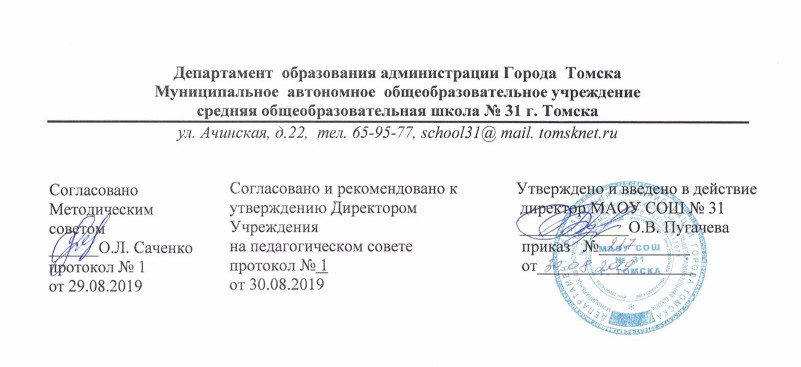 РАБОЧАЯ ПРОГРАММАпо  Географиидля обучающихся 5-8 классовВАРИАНТ 7.1.Учитель:Флеенко Алена ВикторовнаТомск – 20191. ПОЯСНИТЕЛЬНАЯ ЗАПИСКАРабочая программа составлена на основе примерной основной общеобразовательной программы основного общего образования, одобренной решением федерального учебно- методического объединения по общему образованию (протокол от 8 апреля 2015 г. № 1/15, в редакции протокола № 3/15 от 28.10.2015 федерального учебно-методического объединения по общему образованию, сайт http://fgosreestr.ru/registry/primernaya-osnovnayaobrazovatelnaya-programma-osnovnogo-obshhego-obrazovaniya-3/)/Рабочая программа по учебному предмету «География» для 5-8 классов разработана на основе следующих нормативных документов:Закон об образовании РФ от 29 декабря 2012г. №273-Ф3 «Об образовании в Российской Федерации»Федерального государственного образовательного стандарта основного общего образования от 17.12.2010г. №1897;Концепции духовно-нравственного развития и воспитания личности гражданина России;Фундаментального ядра содержания общего образования;Примерной основной образовательной программы основного общего образования по технологии, одобренной решением федерального учебно-методического объединения по общему образованию (протокол от 8 апреля 2015 г. № 1/15, входит в специальный государственный реестр примерных основных образовательных программ, сайты:  http://www.edustandart.ru/utverzhdeny-primernye-osnovnye-obrazovatelnye-programmy/  и http://edu.crowdexpert.ru/results-oooПриказа Минобрнауки России от 31.12.2015 N 1577 и № 1578 «О внесении изменений в федеральный государственный образовательный стандарт среднего общего образования».География. 6–11 классы: рабочие программы по учебникам Е.М. Домогацких, Н.И. Алексеевского. Базовый уровень, /авт.-сост. Е.М.Гаджиева, Н.В.Яковлева, Л.В.  Бударникова. – Волгоград: Учитель, 2011;Программа курса «География». 5–9 классы / автор-составитель Е.М. Домогацких – М.: ООО «Русское слово – учебник», 2016;В.И. Сиротин. Практические и самостоятельные работы учащихся по географии. 6–10 классы. – М.: Просвещение, 2005;10. Формирование ключевых компетенций на уроках географии: 6–9 классы: методическое пособие / Е.А. Беловолова. – М.: Вентана-Граф, 2011.11. АООП ООО для обучающихся с задержкой психического развития (вариант 7.1)МАОУ СОШ №31 г. ТомскаСоздание федеральных государственных стандартов основного общего образования сделали необходимым обновление содержания географического образования. В настоящее время основной концепцией стратегии модернизации образования является духовно-нравственное развитие и воспитание личности гражданина РФ. Получают дальнейшее развитие такие сквозные направления современного образования, как гуманизация, социологизация, экологизация, экономизация, которые способствуют формированию общей культуры молодого поколения. В этом процессе большое значение приобретает школьная география, так как является синтезирующим звеном всех   сквозных направлений образования.Современное состояние образования в России характеризуется качественными изменениями в области содержания, которые направлены на развитие у обучающихся творческого мышления и исследовательских способностей. На сегодняшний день очень актуален вопрособразования школьника, не просто познающего окружающий мир, а юного исследователя, способного увидеть новые грани обыденных явлений и фактов, раздвинуть привычные рубежи человеческих знаний. Поэтому современная общеобразовательная школа способствует формированию целостной системы универсальных знаний, умений, навыков, а также опыта самостоятельной деятельности и личной ответственности обучающихся, то есть ключевых компетенций, определяющих современное качество содержания образования.Огромную важность в   образовании личности в современный период приобретают вопросы   непрерывного образования на основе умения учиться. Теперь это не просто усвоение географических знаний, а импульс к развитию способностей и ценностных установок личности учащегося. Сегодня происходит изменение модели географического образования – от модели знаний, умений и навыков к модели развития личности.  Необходимость непрерывного образования обусловлена прогрессом науки и техники, широким применением инновационных технологий, изменением окружающей среды. Ранее под образовательными результатами имелись в виду предметные результаты.    В ФГОС ООО наряду с предметными результатами выделяют личностные и метапредметные образовательные результаты. Личностные результаты определяют готовность и способность обучающегося к саморазвитию, сформированность мотивации к обучению, познанию, выбору индивидуальной образовательной траектории;  сформированностьоснов гражданской идентичности. Метапредметные – освоение обучающимися универсальных учебных действий, обеспечивающих овладение ключевыми компетенциями, составляющими основу умения учиться.Цель курса:  формирование всесторонне развитой личности через  овладение системой географических знаний, позволяющих формировать  целостное  представление  об окружающем мире, о его многообразии;  решение  комплексных  задач, требующих учёта географической ситуации на конкретной территории; моделирование  и   прогнозирование природных, социально-экономических и геоэкологических  явлений и процессов с учётом пространственно-временных условий и факторов.Целью разработки Рабочей образовательной программы  является предоставление широких возможностей для реализации различных технологий, подходов к построению учебного курса с учётом особенностей образовательного пространства  учреждения, использование разнообразных форм организации учебного процесса, повышение эффективности образовательного процесса через развитие метапредметных компетенций. Данная программа призвана конкретизировать требования федерального государственного общего образования к результатам освоения, определить наиболее важные на каждом возрастном этапе характеристики обучения и воспитания. Программой предусмотрено использование краеведческого компонента.Достижение поставленной цели связывается с решением следующих задач:формирование системы научных представлений, отражающих и обобщающих географические различия природы, населения и хозяйства России, Томской области, регионов и стран мира;формирование посредством содержания курса школьной географии мировоззренческой ценностно-смысловой сферы личности обучающихся на основе общемировых и национальных ценностей, социальной ответственности и толерантности;способствовать формированию образных представлений о крупных регионах материков и странах с выделением особенностей их природы, природных богатств, использования их населением;развитие практических географических навыков, умения извлекать информацию из различных источников знаний, составления по ним комплексных страноведческих описаний и характеристик территории России и Томской области;развитие картографической грамотности школьников посредством работы с картами разнообразного содержания и масштаба;развитие творческого подхода к изучению материала посредством применения    географических методов исследования и моделирования;применение полученных знаний и навыков в практической деятельности, в том числе в природопользовании с учётом хозяйственной целесообразности и экологических требований.Коррекционные задачи:сохранение и укрепление здоровья обучающихся с ОВЗ на основе совершенствования образовательного процесса;создание благоприятного психолого-педагогического климата для реализации индивидуальных способностей обучающихся с ОВЗ;формирование целостного представления о мире, основанного на приобретенных знаниях, умениях, навыках и способах деятельности;преодоление затруднений учащихся в учебной деятельности;овладение навыками адаптации учащихся к социуму;развитие потенциала учащихся с ограниченными возможностями;создание системы комплексной помощи детям с ограниченными возможностями здоровья в освоении основной образовательной программы;индивидуализацию обучения, учитывая состояние их здоровья, индивидуально – типологические особенности.приобретение опыта разнообразной деятельности (индивидуальной и коллективной), опыта познания и самопознания;подготовка к осуществлению осознанного выбора индивидуальной образовательной или профессиональной траектории.коррекция нарушений устной и письменной речи; обеспечение ребенку успеха в различных видах деятельности с целью предупреждения негативного отношения к учёбе, ситуации школьного обучения в целом, повышения мотивации к школьному обучению.Рабочая образовательная программа по курсу «География» состоит из основной (инвариативной) части, обеспечивающей усвоение базового уровня знаний, предусматривающих: 1) формирование представлений о географии, её роли в освоении планеты человеком, о географических знаниях как компоненте научной картины мира, их необходимости для решения современных практических задач  человечества и своей страны, в том числе задачи охраны окружающей среды и рационального природопользования;2) формирование первичных компетенций использования территориального подхода как основы географического мышления для осознания своего места в целостном, многообразном и быстро изменяющемся мире и адекватной ориентации в нём;3) формирование представлений и основополагающих теоретических знаний о целостности и неоднородности Земли как планеты людей в пространстве и во времени, основных этапах её географического освоения,  особенностях природы, жизни, культуры и хозяйственной деятельности людей, экологических проблемах на разных материках и в отдельных странах;4) овладение элементарными практическими умениями использования приборов и инструментов для определения количественных и качественных характеристик компонентов географической среды, в том числе её экологических параметров;5) овладение основами картографической грамотности и использования географической карты как одного из языков международного общения;6) овладение основными навыками нахождения, использования и презентации географической информации;7) формирование умений и навыков использования разнообразных географических знаний в повседневной жизни для объяснения и оценки явлений и процессов, самостоятельного оценивания уровня безопасности окружающей среды, адаптации к условиям территории проживания, соблюдения мер безопасности в случае природных стихийных бедствий и техногенных катастроф;8) формирование представлений об особенностях деятельности людей ведущей к возникновению и развитию или решению экологических проблем на различных территориях и акваториях, умений и навыков безопасного и экологически целесообразного поведения в окружающей среде.Рабочая программа также включает вариативную часть. Использование часов вариативной части Рабочей программы нацелено на создание условий для развития познавательных интересов обучающихся, их готовности к социальной адаптации, профессиональной ориентации, самообразованию и самосовершенствованию. 2. ОБЩАЯ ХАРАКТЕРИСТИКА УЧЕБНОГО ПРЕДМЕТАРабочая программа  курса «География» для общеобразовательных школ  5–8 классов составлена с учётом требований федеральных государственных образовательных стандартов, основного содержания учебного предмета географии на ступени основного общего образования, требований к уровню подготовки выпускников,  объёма часов учебной нагрузки,  познавательных интересов учащихся. Рабочая программа соответствует линии УМК по географии издательства «Русское слово».Данная линия ориентирована на выпуск учебников нового поколения с классическим подходом изучения учебного материала.  Особенностью комплекта учебников издательства «Русское слово» является чёткая выверенная структура, продуманный отбор основного содержания, богатый иллюстративный материал.В системе  основного общего образования география  единственный предмет, содержание которого одновременно охватывает многие аспекты как естественного, так и гуманитарно-общественного научного знания, что позволяет создавать целостное восприятие мира не в виде набора обособленных природных и общественных компонентов, а в виде взаимосвязанной системы природно-общественных территориальных единиц, формирующихся и развивающихся по определённым законам. Изучение данного курса тесно связано с такими дисциплинами, как биология, экология,  химия, физика, математика, история, литература, основы безопасности жизнедеятельности и другие.  Системные географические знания воспитывают внутреннюю культуру личности, формируют компетенции, позволяющие специалистам нового поколения осознать свое место в социуме и оценить роль в окружающем мире. В возрасте от 11 до 14–15 лет происходит развитие познавательной сферы, учебная деятельность приобретает черты деятельности по саморазвитию и самообразованию. Осуществляется включение школьников в проектную и исследовательскую деятельность, основу которой составляют такие учебные действия, как умение видеть проблемы, ставить вопросы, классифицировать, наблюдать, проводить эксперимент, делать выводы и умозаключения, объяснять, доказывать, защищать свои идеи, давать определения понятиям.  В структуре Рабочей программы выделяются следующие курсы, которые представлены в виде взаимосвязанных блоков в соответствии с логикой поставленных задач.Каждый курс опирается на географические знания, полученные обучающимися в предыдущих классах. В таком подходе реализован принцип логической целостности, от общего к частному, т. е. от общей модели устройства Земли к рассмотрению природы, населения и хозяйства крупных регионов и стран. Школьная география ответственна за формирование гуманистического взора на мир у школьников, воспитания патриотов с любовью к Родине, в ней заложены и другие принципы сквозного направления современного образования: научность, интеграция, непрерывность, систематичность и взаимосвязанность раскрытия глобальных, региональных и локальных аспектов предмета.Содержательная часть программы состоит из теоретического материала и практических работ. Практические работы помогают обучающимся применить теоретические знания на практике, более глубоко осмыслить изученный материал, прочнее его усвоить, а также способствовать формированию практических умений и навыков. Практические работы могут оцениваться как выборочно (обучающие и тренировочные), так и у всех обучающихся (итоговые).  Итоговые работы проводятся обязательно на уроках или в виде домашнего задания после выполнения обучающих и тренировочных работ. Это связано со спецификой предмета, предполагающего проведение практических работ в ходе почти каждого урока, когда практическая работа является неотъемлемой частью познавательного учебного процесса.География в основной школе — учебная дисциплина, формирующая у школьников комплексное, системное и социально-ориентированное представление о Земле как планете людей, о закономерностях природных процессов, об особенностях населения и хозяйства, о проблемах взаимодействия общества и природы, об адаптации человека к географическим условиям окружающей среды, о географических подходах к устойчивому развитию территорий.Задачами изучения географии в основной школе являются:формирование системы географических знаний как элемента научной картины мира;познание на конкретных примерах многообразия современной географической среды на разных уровнях (от локального до глобального), что позволяет школьникам ориентироваться в мире и представлять его географическую картину; познание характера и динамики главных природных, экологических, экономических, социальных, геополитических и иных процессов, происходящих в географическом пространстве России и мира;понимание главных особенностей взаимоотношений природы и общества на современном этапе его развития, значения охраны окружающей среды и рационального природопользования, соблюдения стратегии устойчивого развития в масштабах России и мира;понимание сущности и динамики глобальных изменений, происходящих в современной политической, экономической и социальной жизни России и мира;понимание закономерностей размещения населения и территориальной организации хозяйства в соответствии с природными, социально-экономическими и экологическими факторами;глубокое и всестороннее изучение гeoграфии России, включая её геополитическое положение, природу, население, хозяйство, регионы, особенности природопользования и их взаимозависимости;понимание потребности общества в географических знаниях, а также формирование у школьников познавательного интереса к географии и ориентация их на профессии, связанные с этой наукой;формирование умений и навыков безопасного и экологически грамотного поведения в окружающей среде.Построение содержания курса географии дляосновной школы опирается на пропедевтический курс «Окружающий мир», который изучается в начальной школе. В его содержании присутствуют некоторые географические сведения, усвоение которых подготавливает школьников к изучению географии.Категория обучающихся, на которых ориентирована программа (дети с задержкой психического развития) - это дети, имеющие недостатки в психологическом развитии, подтвержденные ПМПК и препятствующие получению образования без создания специальных условий.Все обучающиеся с ЗПР испытывают в той или иной степени выраженные затруднения в усвоении учебных программ, обусловленные недостаточными познавательными способностями, специфическими расстройствами психологического развития (школьных навыков, речи и др.), нарушениями в организации деятельности и/или поведения. Общими для всех обучающихся с ЗПР являются в разной степени выраженные недостатки в формировании высших психических функций, замедленный темп либо неравномерное становление познавательной деятельности, трудности произвольной саморегуляции. Достаточно часто у обучающихся отмечаются нарушения речевой и мелкой ручной моторики, зрительного восприятия и пространственной ориентировки, умственной работоспособности и эмоциональной сферы.Вариант образовательной программы для обучающегося с ЗПР определяет психолого-медико-педагогическая комиссия г. Томска на основании его комплексного психолого-медико-педагогического обследования.Рабочая программа для обучающихся с ЗПР (вариант 7.1) адресована обучающимся, достигшим уровня психофизического развития близкого возрастной норме. Но у таких обучающихся часто отмечаются трудности произвольной саморегуляции, проявляющейся в условиях деятельности и организованного поведения, признаки общей социально-эмоциональной незрелости. При этом наблюдается устойчивость форм адаптивного поведения. У данной категории обучающихся может быть специфическое расстройство школьных навыков (дислексия, дисграфия, дискалькулия), а также выраженные нарушения внимания и работоспособности, нарушения со стороны двигательной сферы.Обязательной является организация специальных условий обучения и воспитания обучающихся с ЗПР.К специальным педагогическим условиям реализации данной программы относятся:учет особенностей психофизического состояния обучающегося;обучение в процессе деятельности всех видов - игровой, трудовой, предметно-практической, учебной, путем изменения способов подачи информации, особой методики предъявления учебных заданий;увеличение времени на выполнение заданий;возможность организации короткого перерыва (10-15 мин) при нарастании в поведении ребенка проявлений утомления, истощения;исключение негативных реакций со стороны педагога, недопустимость ситуаций, приводящих к эмоциональному травмированию ребенка.Данная программа предполагает дифференцированную помощь для обучающихся с ОВЗ:стимулирующую (одобрение, эмоциональная поддержка), организующую (привлечение внимания, концентрирование на выполнении работы, напоминание о необходимости самопроверки), направляющую (повторное разъяснение инструкции к заданию);переконструирование содержания учебного материала с ориентацией на зону ближайшего развития ученика;опора на жизненный опыт ребёнка;использование наглядных, дидактических материалов;выполнение задания по образцу;итог выступления учащихся обсуждают по алгоритму-сличения, сильный ученик самостоятельно отвечает на итоговые вопросы, слабым даётся опорная схема-алгоритм;реконструкция урока с ориентиром на включение разнообразных индивидуальных форм преподнесения заданий;использование при преобразовании извлеченной информации из учебника и дополнительных источников знаний: опорной карты- сличения, опорной схемы алгоритма.Изучениепрограммногоматериаладолжнообеспечитьнетолькоусвоениеопределенныхпредметныхзнаний,уменийинавыков,ноиформированиеуучащихсяприемовумственнойдеятельности,необходимыхдля коррекциинедостатковразвитиядетей,испытывающихтрудностив процессе обучения.Дляусилениякоррекционно-развивающейнаправленностикурсавпрограммушироковключенысамостоятельныенаблюденияипредметно-практическаядеятельностьучащихся,наглядно-иллюстративныйматериал,атакжеразнообразныезаданияграфическогохарактера для коррекции мелкой моторики пальцев рук.К реализации рабочей программы для обучающихся с ЗПРмогутбыть привлеченыучителя-логопеды, педагоги-психологи.Наиболееприемлемыми методамивпрактической работеучителясучащимися,имеющимиЗПР,являютсяобъяснительно-иллюстративный,личностно-ориентированный,репродуктивный,частичнопоисковый,коммуникативный,информационно-коммуникационный, игровыхтехнологий; методы контроля, самоконтроля и взаимоконтроля.3. ОПИСАНИЕ МЕСТА УЧЕБНОГО ПРЕДМЕТА В УЧЕБНОМ ПЛАНЕРабочая программа к линии УМК по географии издательства «Русское слово» разработана в соответствии с учебным планом для основного общего образования. Общее число учебных часов – 204, из них по 34 ч. (1 ч. в неделю) приходится на 5 и 6 классы и по 68 ч. (2 ч в неделю) в 7 и 8 классах. 4. ОПИСАНИЕ ЦЕННОСТНЫХ ОРИЕНТИРОВ СОДЕРЖАНИЯ УЧЕБНОГО ПРЕДМЕТАосознание себя как члена общества на глобальном, региональном и локальном уровнях (житель планеты земля, гражданин Российской Федерации, житель своего региона);осознание выдающейся роли и места Росси как части мирового географического пространства;осознание единства географического пространства России как среды обитания всех населяющих ее народов, определяющих общность их исторических судеб;осознание целостности географической среды во взаимосвязи природы, населения и хозяйства Земли, материков, их крупных районов и стран;осознание значимости и общности глобальных проблем человечества и готовность солидарно противостоять глобальным вызовам современности.5. ЛИЧНОСТНЫЕ, МЕТАПРЕДМЕТНЫЕ И ПРЕДМЕТНЫЕ РЕЗУЛЬТАТЫ ОСВОЕНИЯ ГЕОГРАФИИТребования к результатам освоения основной образовательной программы основного общего образования:личностным, включающим готовность и способность обучающихся к саморазвитию и личностному самоопределению, сформированность их мотивации к обучению и целенаправленной познавательной деятельности, системы значимых социальных и межличностных отношений, ценностно-смысловых установок, отражающих личностные и гражданские позиции в деятельности, социальные компетенции, правосознание, способность ставить цели и строить жизненные планы, способность к осознанию российской идентичности в поликультурном социуме;метапредметным, включающим освоенные обучающимися межпредметные понятия и универсальные учебные действия (регулятивные, познавательные, коммуникативные), способность их использования в учебной, познавательной и социальной практике, самостоятельность планирования и осуществления учебной деятельности и организации учебного сотрудничества с педагогами и сверстниками, построение индивидуальной образовательной траектории;предметным, включающим освоенные обучающимися в ходе изучения учебного предмета умения, специфические для данной предметной области, виды деятельности по получению нового знания в рамках учебного предмета, его преобразованию и применению в учебных, учебно-проектных и социально-проектных ситуациях, формирование научного типа мышления, научных представлений о ключевых теориях, типах и видах отношений, владение научной терминологией, ключевыми понятиями, методами и приёмами.Личностные результаты освоения основной образовательной программы основного общего образования должны отражать:1) воспитание российской гражданской идентичности: патриотизма, уважения к Отечеству, прошлому и настоящему многонационального народа России; осознание своей этнической принадлежности, знание истории, языка, культуры своего народа, своего края, основ культурного наследия народов России и человечества; усвоение гуманистических, демократических и традиционных ценностей многонационального российского общества; воспитание чувства ответственности и долга перед Родиной;2) формирование ответственного отношения к учению, готовности и способности обучающихся к саморазвитию и самообразованию на основе мотивации к обучению и познанию, осознанному выбору и построению дальнейшей индивидуальной траектории образования на базе ориентировки в мире профессий и профессиональных предпочтений, с учётом устойчивых познавательных интересов, а также на основе формирования уважительного отношения к труду, развития опыта участия в социально значимом труде;3) формирование целостного мировоззрения, соответствующего современному уровню развития науки и общественной практики, учитывающего социальное, культурное, языковое, духовное многообразие современного мира;4) формирование осознанного, уважительного и доброжелательного отношения к другому человеку, его мнению, мировоззрению, культуре, языку, вере, гражданской позиции, к истории, культуре, религии, традициям, языкам, ценностям народов России и народов мира; готовности и способности вести диалог с другими людьми и достигать в нём взаимопонимания;5) освоение социальных норм, правил поведения, ролей и форм социальной жизни в группах и сообществах, включая взрослые и социальные сообщества; участие в школьном самоуправлении и общественной жизни в пределах возрастных компетенций с учётом региональных, этнокультурных, социальных и экономических особенностей;6) развитие морального сознания и компетентности в решении моральных проблем на основе личностного выбора, формирование нравственных чувств и нравственного поведения, осознанного и ответственного отношения к собственным поступкам;7) формирование коммуникативной компетентности в общении и сотрудничестве со сверстниками, детьми старшего и младшего возраста, взрослыми в процессе образовательной, общественно полезной, учебно-исследовательской, творческой и других видов деятельности;8) формирование ценности здорового и безопасного образа жизни; усвоение правил индивидуального и коллективного безопасного поведения в чрезвычайных ситуациях, угрожающих жизни и здоровью людей, правил поведения на транспорте и на дорогах;9) формирование основ экологической культуры, соответствующей современному уровню экологического мышления, развитие опыта экологически ориентированной рефлексивно-оценочной и практической деятельности в жизненных ситуациях;10) осознание значения семьи в жизни человека и общества, принятие ценности семейной жизни, уважительное и заботливое отношение к членам своей семьи;11) развитие эстетического сознания через освоение художественного наследия народов России и мира, творческой деятельности эстетического характера.Метапредметные результаты освоения основной образовательной программы основного общего образования должныотражать:1) умение самостоятельно определять цели своего обучения, ставить и формулировать для себя новые задачи в учёбе и познавательной деятельности, развивать мотивы и интересы своей познавательной деятельности;2) умение самостоятельно планировать пути достижения целей, в том числе альтернативные, осознанно выбирать наиболее эффективные способы решения учебных и познавательных задач; 3) умение соотносить свои действия с планируемыми результатами, осуществлять контроль своей деятельности в процессе достижения результата, определять способы действий в рамках предложенных условий и требований, корректировать свои действия в соответствии с изменяющейся ситуацией;4) умение оценивать правильность выполнения учебной задачи, собственные возможности её решения;5) владение основами самоконтроля, самооценки, принятия решений и осуществления осознанного выбора в учебной и познавательной деятельности;6) умение определять понятия, создавать обобщения, устанавливать аналогии, классифицировать, самостоятельно выбирать основания и критерии для классификации, устанавливать причинно-следственные связи, строить логическое рассуждение, умозаключение (индуктивное, дедуктивное и по аналогии) и делать выводы;7) умение создавать, применять и преобразовывать знаки и символы, модели и схемы для решения учебных и познавательных задач;8) смысловое чтение;9) умение организовывать учебное сотрудничество и совместную деятельность с учителем и сверстниками; работать индивидуально и в группе: находить общее решение и разрешатьконфликты на основе согласования позиций и учёта интересов; формулировать, аргументировать и отстаивать своё мнение;10) умение осознанно использовать речевые средства в соответствии с задачей коммуникации для выражения своих чувств, мыслей и потребностей; планирования и регуляции своей деятельности; владение устной и письменной речью, монологической контекстной речью;11) формирование и развитие компетентности в области использования информационно-коммуникационных технологий (далее ИКТ-компетенции);12) формирование и развитие экологического мышления, умение применять его в познавательной, коммуникативной, социальной практике и профессиональной ориентации.Предметные результаты освоения основной образовательной программы основного общего образования должны отражать:1) формирование представлений о географии, её роли в освоении планеты человеком, о географических знаниях как компоненте научной картины мира, их необходимости для решения современных практических задач человечества и своей страны, в том числе задачи охраны окружающей среды и рационального природопользования;2) формирование первичных компетенций использования территориального подхода как основы географического мышления для осознания своего места в целостном, многообразном и быстро изменяющемся мире и адекватной ориентации в нём;3) формирование представлений и основополагающих теоретических знаний о целостности и неоднородности Земли как планеты людей в пространстве и во времени, основныхэтапах её географического освоения, особенностях природы, жизни, культуры и хозяйственной деятельности людей, экологических проблемах на разных материках и в отдельных странах;4) овладение элементарными практическими умениями использования приборов и инструментов для определения количественных и качественных характеристик компонентов географической среды, в том числе её экологических параметров;5) овладение основами картографической грамотности и использования географической карты как одного из языков международного общения;6) овладение основными навыками нахождения, использования и презентации географической информации;7) формирование умений и навыков использования разнообразных географических знаний в повседневной жизни для объяснения и оценки явлений и процессов, самостоятельного оценивания уровня безопасности окружающей среды, адаптации к условиям территории проживания, соблюдения мер безопасности в случае природных стихийных бедствий и техногенных катастроф;8) формирование представлений об особенностях деятельности людей, ведущей к возникновению и развитию или решению экологических проблем на различных территориях и в акваториях; умений и навыков безопасного и экологически целесообразного поведения в окружающей среде.В результате изучения учебного предмета «География» на уровне среднего общего образования Выпускник научится выбирать источники географической информации (картографические, статистические, текстовые, видео- и фотоизображения, компьютерные базы данных), адекватные решаемым задачам; ориентироваться в источниках географической информации (картографические, статистические, текстовые, видео- и фотоизображения, компьютерные базы данных): находить и извлекать необходимую информацию; определять и сравнивать качественные и количественные показатели, характеризующие географические объекты, процессы и явления, их положение в пространстве по географическим картам разного содержания и другим источникам; выявлять недостающую, взаимодополняющую и/или противоречивую географическую информацию, представленную в одном или нескольких источниках; представлять в различных формах (в виде карты, таблицы, графика, географического описания) географическую информацию, необходимую для решения учебных и практико-ориентированных задач; использовать знания о географических законах и закономерностях, о взаимосвязях между изученными географическими объектами, процессами и явлениями для объяснения их свойств, условий протекания и различий; природы в разных географических условиях с точки зрения концепции устойчивого развития;  различать (распознавать, приводить примеры) изученные демографические процессы и явления, характеризующие динамику численности населения Земли и отдельных регионов и стран; использовать знания о населении и взаимосвязях между изученными демографическими процессами и явлениями для решения различных учебных и практико-ориентированных задач; различать географические процессы и явления, определяющие особенности природы и населения материков и океанов, отдельных регионов и стран; устанавливать черты сходства и различия особенностей природы и населения, материальной и духовной культуры регионов и отдельных стран; адаптации человека к разным природным условиям; объяснять особенности компонентов природы отдельных территорий;  приводить примеры взаимодействия природы и общества в пределах отдельных территорий; оценивать воздействие географического положения России и ее отдельных частей на особенности природы, жизнь и хозяйственную деятельность населения; использовать знания о мировом, зональном, летнем и зимнем времени для решения практико-ориентированных задач по определению различий в поясном времени территорий в контексте реальной жизни; различать географические процессы и явления, определяющие особенности природы России и ее отдельных регионов; оценивать особенности взаимодействия природы и общества в пределах отдельных территорий России; объяснять особенности компонентов природы отдельных частей страны; оценивать природные условия и обеспеченность природными ресурсами отдельных территорий России;  использовать знания об особенностях компонентов природы России и ее отдельных территорий, об особенностях взаимодействия природы и общества в пределах отдельных территорий России для решения практикоориентированных задач в контексте реальной жизни; различать (распознавать, приводить примеры) демографические процессы и явления, характеризующие динамику численности населения России и отдельных регионов; факторы, определяющие динамику населения России, половозрастную структуру, особенности размещения населения по территории страны, географические различия в уровне занятости, качестве и уровне жизни населения; использовать знания о естественном и механическом движении населения, половозрастной структуре, трудовых ресурсах, городском и сельском населении, этническом и религиозном составе населения России для решения практико-ориентированных задач в контексте реальной жизни; находить и распознавать ответы на вопросы, возникающие в ситуациях повседневного характера, узнавать в них проявление тех или иных демографических и социальных процессов или закономерностей; различать (распознавать) показатели, характеризующие отраслевую; функциональную и территориальную структуру хозяйства России; использовать знания о факторах размещения хозяйства и особенностях размещения отраслей экономики России для объяснения особенностей отраслевой, функциональной и территориальной структуры хозяйства России на основе анализа факторов, влияющих на размещение отраслей и отдельных предприятий по территории страны;  объяснять и сравнивать особенности природы, населения и хозяйства отдельных регионов России; сравнивать показатели воспроизводства населения, средней продолжительности жизни, качества населения России с мировыми показателями и показателями других стран; уметь ориентироваться при помощи компаса, определять стороны горизонта, использовать компас для определения азимута;  описывать погоду своей местности; объяснять расовые отличия разных народов мира; давать характеристику рельефа своей местности;  уметь выделять в записках путешественников географические особенности территории;приводить примеры современных видов связи, применять современные виды связи для решения учебных и практических задач по географии; оценивать место и роль России в мировом хозяйстве. Выпускник получит возможность научиться: создавать простейшие географические карты различного содержания; моделировать географические объекты и явления; работать с записками, отчетами, дневниками путешественников как источниками географической информации;  подготавливать сообщения (презентации) о выдающихся путешественниках, о современных исследованиях Земли; ориентироваться на местности: в мегаполисе и в природе; использовать знания о географических явлениях в повседневной жизни для сохранения здоровья и соблюдения норм экологического поведения в быту и окружающей среде;приводить примеры, показывающие роль географической науки в решении социально-экономических и геоэкологических проблем человечества; примеры практического использования географических знаний в различных областях деятельности; воспринимать и критически оценивать информацию географического содержания в научно-популярной литературе и средствах массовой информации;составлять описание природного комплекса; выдвигать гипотезы о связях и закономерностях событий, процессов, объектов, происходящих в географической оболочке; сопоставлять существующие в науке точки зрения о причинах происходящих глобальных изменений климата; оценивать положительные и негативные последствия глобальных изменений климата для отдельных регионов и стран; объяснять закономерности размещения населения и хозяйства отдельных территорий в связи с природными и социально-экономическими факторами; оценивать возможные в будущем изменения географического положения России, обусловленные мировыми геодемографическими, геополитическими и геоэкономическими изменениями, а также развитием глобальной коммуникационной системы;давать оценку и приводить примеры изменения значения границ во времени, оценивать границы с точки зрения их доступности; делать прогнозы трансформации географических систем и комплексов в результате изменения их компонентов; наносить на контурные карты основные формы рельефа; давать характеристику климата своей области (края, республики); показывать на карте артезианские бассейны и области распространения многолетней мерзлоты; выдвигать и обосновывать на основе статистических данных гипотезы об изменении численности населения России, его половозрастной структуры, развитии человеческого капитала;оценивать ситуацию на рынке труда и ее динамику; объяснять различия в обеспеченности трудовыми ресурсами отдельных регионов России; выдвигать и обосновывать на основе анализа комплекса источников информации гипотезы об изменении отраслевой и территориальной структуры хозяйства страны; обосновывать возможные пути решения проблем развития хозяйства России; выбирать критерии для сравнения, сопоставления, места страны в мировой экономике;объяснять возможности России в решении современных глобальных проблем человечества; оценивать социально-экономическое положение и перспективы развития России.  6. СОДЕРЖАНИЕ УЧЕБНОГО ПРЕДМЕТА ГЕОГРАФИИГЕОГРАФИЯ. ВВЕДЕНИЕ В ГЕОГРАФИЮ5 класс (34 часа)География. Введение в географию — первый систематический курс новой для школьников учебной дисциплины. В процессе изучения курса формируются представления о Земле как природном комплексе, об особенностях земных оболочек и их взаимосвязях. При изучении этого курса начинается формирование географической культуры и обучение географическому языку; обучающиеся овладевают первоначальными представлениями и понятиями, а также приобретают умения использовать источники географической информации. Большое внимание уделяется изучению влияния человека на развитие географических процессов. Исследование своей местности используется для накопления знаний, которые будут необходимы в дальнейшем при овладении курсов географии России. «Введение в географию» опирается на пропедевтические знания обучающихся из курса «Окружающий мир» начальной ступени развития.Продолжительность изучения «География. Введение в географию» в 5 классе 34 часа (1 час в неделю). Основная цель «География. Введение в географию» — систематизация знаний о природе и человеке, подготовка обучающихся к восприятию этих знаний с помощью рассмотрения причинно-следственных связей между географическими объектами и явлениями. Цели и задачи курса:ознакомление учащихся с основными понятиями и закономерностями науки географии;формирование географической культуры личности и обучение географическому языку;формирование умения использовать источники географической информации, прежде всего географические карты;сформировать знания о земных оболочках: атмосфере, гидросфере, литосфере, биосфере;формирование правильных пространственных представлений о природных системах Земли на разных уровнях: от локальных (местных) до глобальных.Для успешного достижения основной цели курса необходимо также решить следующие учебно-методические задачи:актуализировать знания и умения школьников, сформированные у них при изучении курса «Окружающий мир»;развивать познавательный интерес обучающихся 5 классов к объектам и процессам окружающего мира;научить применять знания о своей местности при изучении природы Земли и человека;научить устанавливать связи в системе географических знаний (геолого-геоморфологических, гидрологических и др.), а также между системой физико-географических и общественно-географических знаний.Курс географии 5 класса открывает пятилетний цикл изучения географии в основной школе. «Введение в географию» опирается на пропедевтические знания обучающихся из курса «Окружающий мир» начальной ступени обучения.Тема 1.  Наука география (2 часа) Содержание темы	Что такое география? Основоположник науки «география». Предмет географии. Представление о естественных науках, процессах, объектах и явлениях, изучением которых они занимаются. Методы географических исследований (описательный, картографический, космический) и правил их использования при изучении географических объектов и явлений. Источники географических знаний.Учебные понятияГеография, наука, источники географических знаний, методы: описательный, картографический, космический. ПерсоналииЭратосфен, Генри Стенли.Основные образовательные идеиГеография — древняя наука, которая остаётся актуальной и сейчас, поскольку она изучает законы взаимоотношения человека и природы.География располагает большим количеством разнообразных научно-исследовательских методов.Метапредметные умения Регулятивные: принимать и сохранять учебную задачу под руководством учителя;планировать её реализацию под руководством учителя.Коммуникативные: уметь слушать и вступать в диалог.Познавательные: уметь работать с текстом, выделять в нём главное;выявлять причинно-следственные связи; уметь работать с различными источниками информации.Личностные:формировать познавательный интерес к географии и понимание значимости исследования природы, населения и хозяйства;понимать роль и значение географических знаний.ИКТ: использование презентаций, мультимедийных средств обучения, электронных учебников.Предметные уменияУмение объяснять:специфику географии как науки;специфику методов географических исследований. Умение определять:отличительные особенности географических методов исследования;рациональность использования источников географических знаний в конкретной учебной ситуации.Умение применять:основные правила работы в кабинете географии;изображения Земли из космоса для определения географических объектов; источники географической информации для определения высоты Солнца над горизонтом, для объяснения происхождения географических названий.Практические работы1. Составление схемы наук о природе.2. Составление описания учебного кабинета географии.Тема 2. Земля и её изображение (5 часов)Содержание темыПервые представления о форме Земли. Доказательства шарообразности Земли. Форма и размеры Земли. Земная ось, географический полюс, экватор, параллели и меридианы, полярные круги, тропики. Суточное движение Земли вокруг своей оси и его следствие.  Годовое или орбитальное движение Земли и его следствие. Дни солнцестояния и равноденствия.  Глобус — модель Земного шара Географическая карта. Из истории географических карт. Виды карт: физические карты полушарий, России и мира, контурные карты. Составление карт при помощи аэрофотоснимков и космических изображений. Изображение морских глубин и форм рельефа на физической карте. Масштаб. Определение расстояний и направлений на карте. План местности. Условные знаки. Определение расстояний на плане. Компас. Ориентирование на местности и по плану. Отличие плана местности от географической карты. Значение плана местности и географической карты. Формирование умений пользования измерительными приборами. Учебные понятияПланета, шар, эллипсоид, полярный радиус, экваториальный радиус, суточное (осевое) движение Земли, сутки, год, високосный год, полюс, экватор, географическая карта, план местности, аэрофотоснимок, космическое изображение. Персоналии Пифагор, Аристотель, Исаак Ньютон.Основные образовательные идеиПредставления об истинных форме и размерах Земли складывались в течение долгого времени.Форма и движение Земли во многом определяют особенности её природы.Картографические изображения земной поверхности – величайшие изобретения человечества.Метапредметные уменияРегулятивные: ставить задачу под руководством учителя;планировать свою деятельность под руководством учителя;работать в соответствии с предложенным планом;сравнивать свои результаты с ожидаемыми результатами;контролировать и оценивать свои действия.Коммуникативные: уметь вести диалог;участвовать в выработке общего решения.Познавательные: уметь выделять главное в различных источниках информации;уметь работать с различными источниками информации, структурировать учебный материал;выявлять причинно-следственные связи; овладевать умением находить черты    сходства и отличия изображения земной поверхности на глобусе, карте и плане местности.Личностные:осознавать значение географии в развитии представлений о форме Земли;понимать влияние движений Земли на протекание природных явлений;осознавать многообразие видов изображения земной поверхности.ИКТ: использование презентаций, мультимедийных средств обучения, электронных учебников.Предметные уменияУмение объяснять:особенности формы и размеров Земли;существенные признаки понятий «земная ось», «географический полюс», «экватор», «параллели», «меридианы»;географические следствия вращения Земли;свойства географической карты и плана местности. Умение определять:отличительные особенности изображений земной поверхности;направления и расстояния на карте и плане.Умение применять:приобретённые знания и умения для проведения фенологических наблюдений;основные правила работы в кабинете географии.  Практические работы1. Составление сравнительной характеристики разных способов изображения земной поверхности.2. Определение с помощью компаса сторон горизонта.Тема 3. История географических открытий (14 часов)Содержание темыРазвитие представлений человека о мире. Путешествия древних людей. Экспедиция Тура Хейердала. Плавание финикийцев вокруг Африки. География Древней Греции. Путешествие Пифея. Географические открытия викингов. Путешествие Марко Поло. Хождение за три моря. Эпоха Великих географических открытий. Мореплаватель БартоломеуДиаш. Морской путь в Индию. Жизнь и деятельность Христофора Колумба. Первое кругосветное плавание.  Открытие Австралии. Русские путешественники и мореплаватели на северо-востоке Азии. Русские кругосветные экспедиции. Открытие Антарктиды. Современные российские путешественники: Фёдор Конюхов, Юрий Сенкевич, Евгений Ковалевский, Алексей Багаев «ЭкспедицияТВ-2».Учебные понятияПутешествие, экспедиция, финикийцы, Ливия, Персия, Скифия, штиль, янтарь, викинги, норманны, варяги, эпоха великих географических открытий, часть света, индеец, кругосветное плавание (путешествие), Неизвестная Южная земля, кенгуру, поморы, казаки, айсберг.ПерсоналииТур Хейердал, Нехо, Геродот, Пифей, Эйрик Рыжий, Лейв Счастливый,  Марко Поло, Рустичано, Хубилай, Афанасий Никитин, Хан Генрих Мореплаватель, БартоломеуДиаш,  Васко да Гама, Христофор Колумб, Изабелла Кастильская, Америго Веспуччи,  Фернан Магеллан,    Хуан Себастьян Элькано, Луис Торрес,  Абель Тасман,   Джеймс Кук, Семён Дежнёв, Витус Беринг,  Алексей Ильич Чириков,  Иван Фёдорович Крузенштерн,  Юрий Фёдорович Лисянский,  Фаддей Фаддеевич   Беллинсгаузен,  Михаил Петрович Лазарев,  Фёдор Конюхов, Юрий Сенкевич, Евгений Ковалевский, Алексей Багаев.Основные образовательные идеиИзучение поверхности Земли — результат героических усилий многих поколений людей.Метапредметные уменияРегулятивные: ставить задачу под руководством учителя;планировать свою деятельность под руководством учителя;работать в соответствии с предложенным планом;сравнивать свои результаты с ожидаемыми результатами;контролировать и оценивать свои действия.Коммуникативные:уметь вести диалог;участвовать в выработке общего решения.Познавательные: уметь выделять главное в различных источниках информации;уметь работать с различными источниками информации, структурировать учебный материал;выявлять причинно-следственные связи; овладевать умением находить черты    сходства и отличия изображения земной поверхности на глобусе, карте и плане местности.Личностные: понимать смысл своей деятельности;понимать значимость путешествий и географических открытий в формировании знаний о Земле.ИКТ: использование презентаций, мультимедийных средств обучения, электронных учебников.Предметные умения Умение объяснять: результаты выдающихся географических открытий и путешествий;влияние путешествий на развитие географических знаний. Умение определять:причины и следствия географических путешествий и открытий;маршруты путешествий.Умение применять:приобретённые знания и умения для описания маршрутов путешествий.Практические работы1. Обозначение на контурной карте маршрутов путешествий, обозначение географических объектов.2. Составление сводной таблицы «Имена русских первопроходцев и мореплавателей на карте мира».Тема 4. Путешествие по планете Земля (10 часов)Содержание темыМировой океан и его части: океаны, моря, заливы, проливы. Характеристика океанов. Моря и их виды: окраинное, внутреннее и межостровное.  Движение воды в океане.  Течения. Взаимодействие океана с атмосферой и сушей. Значение Мирового океана для природы и человека. Специфические черты природы, населения и хозяйства Евразии, Африки, Северной Америки, Южной Америки, Австралии, Антарктиды. Учебные понятияМировой океан, море, залив, пролив,  окраинное, внутреннее и межостровное  море; волна, течение, водопад,  условия обитания, среда обитания,  живой мир, саванна, пустыня, оазис, тундра, степь, секвойя, гевея, хинное дерево, эвкалипт, ондатра, анаконда,  капибара, колибри, кенгуру, коала, лирохвост, ехидна, утконос, пингвин,   планктон, ледник, научно-исследовательская станция, землетрясение, индейцы.Основные образовательные идеиМировой океан играет огромную роль в формировании природы Земли.Природа каждого материка уникальна.Метапредметные уменияРегулятивные: ставить задачу по руководством учителя;планировать свою деятельность под руководством учителя;работать в соответствии с предложенным планом;сравнивать свои результаты с ожидаемыми результатами;контролировать и оценивать свои действия;оценивать работу одноклассников.Коммуникативные: работать в группе;вырабатывать общее решение.Познавательные:  уметь работать с различными источниками информации; уметь выделять главное в различных источниках информации;выявлять причинно-следственные связи; структурировать учебный материал, готовить сообщения и презентации; овладевать умением находить черты    сходства и отличия географических объектов, находящихся на разных материках. Личностные: развивать учебно-познавательный интерес к новому учебному материалу;осваивать новые виды деятельности.ИКТ: использование презентаций, мультимедийных средств обучения, электронных учебников.Предметные уменияУмение объяснять:географические особенности природы и населения материков и океанов;особенности взаимодействия океана и суши;значение Мирового океана.Умение определять:специфику природы Мирового океана;специфику природы и населения материков;характер взаимного влияния Мирового океана и суши друг на друга;составные части Мирового океана и их отличительные черты;географические объекты на карте.Умение применять:приобретённые знания и умения для характеристики природы Мирового океана и материков и обозначения географических объектов на контурной карте.Практические работы1. Обозначение на контурной карте материков и океанов Земли.2. Обозначение на контурной карте крупнейших государств материка.Тема 5. Природа Земли (2 часа)Содержание темыЧто такое природа. Природные объекты. Географическая оболочка Земли и её части: литосфера, атмосфера, гидросфера и биосфера.Учебные понятияПрирода, объекты природы, литосфера, атмосфера, гидросфера, биосфера, географическая оболочка.Основные образовательные идеи• Природа Земли — сложное сочетание разнообразных природных объектов.• Природные оболочки взаимосвязаны и образуют географическую оболочку или природу Земли.Практическая работаОрганизация фенологических наблюдений в природе.Метапредметные уменияРегулятивные: ставить задачу под руководством учителя;планировать свою деятельность под руководством учителя;работать в соответствии с предложенным планом;сравнивать свои результаты с ожидаемыми результатами;контролировать и оценивать свои действия.Коммуникативные:уметь вести диалог;участвовать в выработке общего решения.Познавательные: уметь выделять главное в особенностях природы Земли;уметь работать с различными источниками информации, структурировать учебный материал;выявлять причинно-следственные связи.Личностные: понимать смысл своей деятельности;ИКТ: использование презентаций, мультимедийных средств обучения, электронных учебников.Предметные умения Умение объяснять: результаты выдающихся географических открытий и путешествий;влияние путешествий на развитие географических знаний. Умение определять:причины и следствия географических путешествий и открытий.Умение применять:приобретённые знания и умения для описания маршрутов путешествий.Практическая работа1. Организация фенологических наблюдений в природе.Резервное времени: 1 час.Требования к уровню подготовки обучающихсяОбучающиеся должны знать (понимать):форму и размеры Земли;полюса, экватор;части Мирового океана;виды движения воды в океане;материки и океаны Земли;географические объекты, предусмотренные программой;маршруты географических исследований и путешествий.Обучающиеся должны уметь:анализировать, воспринимать, интерпретировать и обобщать    географическую информацию;использовать источники географической информации для решения    учебных и практико-ориентированных задач, знания о географических     явлениях в повседневной жизни;находить закономерности протекания явлений по результатам наблюдений   (в том числе инструментальных);описывать по картам взаимное расположение географических объектов;объяснять особенности компонентов природы отдельных территорий; приводить примеры географических объектов; проводить простейшую классификацию географических объектов, процессов и явлений;различать и сравнивать изученные географические объекты, процессы и явления; географические процессы и явления, определяющие особенности природы и населения материков и океанов;составлятьописания географических объектов, процессов и явлений с использованием разных источников географической информации; формулировать закономерности протекания явлений по результатамнаблюдений (в том числе инструментальных).Географическая номенклатураМатерики: Евразия, Южная Америка, Северная Америка, Африка, Австралия, Антарктида.Части света: Европа, Азия, Америка, Африка, Австралия, Антарктида.Океаны: Атлантический океан, Тихий океан, Индийский океан, Северный Ледовитый океан, Южный океан.Моря: Средиземное, Северное, Красное, Чёрное, Аравийское, Карибское.Острова: Исландия, Мадагаскар, Гренландия, Британские, Филиппинские, Гавайские, Алеутские, Командорские.Полуострова: Скандинавский, Аляска, Камчатка, Флорида, Аравийский.Проливы: Магелланов, Гибралтарский, Берингов.Заливы: Мексиканский, Бенгальский, Персидский, Гвинейский.Озёра: Каспийское море-озеро, Великие озера, Ладожское, Байкал, Виктория, Танганьика, Эйр-Норт.Реки: Дунай,Инд, Ганг, Амур, Янцзы, Хуанхэ, Обь, Енисей, Лена, Волга, Колыма, Анадырь, Нил, Конго, Замбези, Амазонка, Миссисипи, Муррей.Водопады: Ниагарский, Анхель, Виктория.Горные системы: Гималаи, Кордильеры, Анды, Альпы, Кавказ, Урал, Большой Водораздельный хребет.Горные вершины, вулканы: Джомолунгма (Эверест), Килиманджаро, Ключевская  Сопка, Эльбрус, Монблан, Везувий.Равнины: Амазонская, Западно-Сибирская, Восточно-Европейская, Среднесибирское плоскогорье.Пустыни: Сахара.Страны: Россия, Египет, Китай, Индия, Япония, Италия, Португалия, Испания, Нидерланды, Великобритания, Австралийский Союз, Индонезия, США, Канада, Мексика.Города: Тверь, Смоленск, Венеция, Генуя. ГЕОГРАФИЯ. НАЧАЛЬНЫЙ КУРС6 класс (34 часа)Начальный курс опирается на знания учащихся из курса «Введение в географию» 5 класса основной ступени обучения.Цели и задачи курса:познакомить учащихся с основными понятиями и закономерностями науки географии;продолжить формирование географической культуры личности и обучение географическому языку;продолжить формирование умений использования источников географической информации, прежде всего карты;формирование знаний о земных оболочках: атмосфере, гидросфере, литосфере, биосфере;продолжить формирование правильного пространственного представления о природных системах Земли на разных уровнях: от локальных (местных) до глобальных.На изучение географии в 6 классе отводится 34 часа (1 час в неделю).Материал курса сгруппирован в шесть  разделов:  «Земля как планета» — не только сообщает учащимся основные сведения о Солнечной системе и природе небесных тел, входящих в ее состав, но и, что особенно важно, показывает, как свойства нашей планеты (размеры, форма, движение) влияют наеё. Все последующие разделы учебника знакомят обучающиеся с компонентами географической оболочки нашей планеты: литосферой, атмосферой, гидросферой и биосферой. Большой объем новой информации, множество терминов и закономерностей делают эти разделы исключительно насыщенными. При изучении данных разделов реализуются межпредметные связи с биологией. Одновременно содержание курса является в некоторой степени пропедевтическим для курсов физики, химии и зоологии, которые изучаются в последующих классах.Последний раздел - «Почва и географическая оболочка» — призван обобщить сведения, изложенные в предыдущих разделах, сформировать из них единое представление о природе Земли. Особую роль весь курс географии 6 класса играет в межпредметных связях с курсом основ безопасности жизнедеятельности. Здесь рассмотрен весь круг вопросов: от правил поведения в природе при вынужденном автономном существовании до безопасного поведения при возникновении опасных явлений природного характера (извержений вулканов, землетрясений, наводнений и т.п.), а также до глобальной безопасности жизнедеятельности человека на планете Земля в связи с изменениями среды обитания в результате его же деятельности  природу.Тема 1. Земля как планета (5 часа)Содержание темыВозникновение Земли и её геологическая история. Земля и Вселенная. Влияние космоса на Землю и жизнь людей. Сравнение Земли с обликом других планет Солнечной системы. Учебные понятияСолнечная система, Вселенная, космос, Млечный путь, Галактика. ПерсоналииЮрий Алексеевич Гагарин, Николай Николаевич Рукавишников, Птолемей, Николай Коперник, Исаак Ньютон.Основные образовательные идеиСвязь земных процессов с положением и движением Земли в Солнечной системе.Метапрпедметные уменияРегулятивные: ставить учебную задачу под руководством учителя;планировать свою деятельность под руководством учителя;работать в соответствии с предложенным планом.Коммуникативные: уметь слушать, вести диалог в соответствии с целями и задачами общения; участвовать в коллективном обсуждении проблем и принятии решений.Познавательные:уметь работать с различными источниками информации;уметь выделять главное в различных источниках информации;выявлять причинно-следственные связи;структурировать учебный материал, готовить сообщения и презентации;овладевать умением находить черты    сходства и отличия географических объектов. Личностные: развивать творческое мышление, воображение, память и внимание.развивать готовность к саморазвитию и реализации своего творческого   потенциала.ИКТ: использование презентаций, мультимедийных средств обучения, электронныхучебников.Предметные уменияУмение объяснять:  существенные признаки понятий «Солнечная система», «Вселенная», «космос», «Млечный путь», «Галактика»; характерные особенности планет земной группы; взаимосвязи между высотой Солнца, положением Земли на околосолнечной орбите и природными сезонами, временами года; особенности распределения тепла и света по поверхности Земли; влияние космоса на жизнь на Земле.Умение определять: высоту Солнца над горизонтом; особенности распределения света и тепла в дни равноденствий и солнцестояний; географические следствия движений Земли.Умение применять:   полученные знания по теме для решения учебных задач по определению географических следствий вращения Земли вокруг своей оси и движения Земли по околосолнечной орбите;  приобретённые знания и умения для проведения фенологических наблюдений;   информацию о планетах Солнечной системы из разных источников.Практическая работа1. Определение по карте географических координат различных географических объектов.Тема 2. Географическая карта (4 часа)   Содержание темыАзимут. Определение азимута. Масштаб. Виды масштаба. Абсолютная и относительная высота. Изображение на плане местности неровностей земной поверхности: горизонтали, отметки высот. Чтение планов местности и их значение в практической деятельности человека. Сравнение рельефа на плане и на профиле.Градусная сетка на глобусе и карте. Географическая широта. Географическая долгота. Географические координаты. Географическая карта как источник информации. Сходства и различия плана местности и географической карты. Значение карт в деятельности человека. Географические атласы. Аэрофотоснимки, снимки Земли из космоса, их значение в практической деятельности человека.Учебные понятияАэрокосмические снимки, план местности, компас, азимут, масштаб, рельеф, абсолютная и относительная высота, горизонтали, бергштрихи, глобус, географическая карта, географический атлас, меридианы, параллели, градусная сеть, географическая широта, географическая долгота, географические координаты, изогипсы, послойная окраска, шкала высот и глубин, изобаты.ПерсоналииФалес, Александр Гумбольдт, Пифагор, Эратосфен, Аристотель, Юрий Гагарин, Мартин Бехайм, Фернан Магеллан, Герард Меркатор, Птолемей.Основные образовательные идеиКартографические изображения земной поверхности помогают людям «увидеть» нашу Землю и её части. План-источник информации, модель окружающей местности. Аэрокосмические снимки – источники информации и новый способ познания Земли. Карта — величайшее достижение человечества. Карта — язык географии.Метапредметные уменияРегулятивные:  ставить учебную задачу под руководством учителя; планировать свою деятельность под руководством учителя; работать в соответствии с предложенным планом.Коммуникативные:  уметь слушать, вести диалог в соответствии с целями и задачами общения;  участвовать в коллективном обсуждении проблем и принятии решений; задавать вопросы, формулировать собственное мнение и позицию.Познавательные: уметь работать с различными источниками информации; уметь выделять главное в различных источниках информации; выявлять причинно-следственные связи; структурировать учебный материал, готовить сообщения и презентации; овладевать умением находить черты сходства и отличия географических объектов. Личностные: развивать творческое мышление, воображение, память и внимание;развивать готовность к саморазвитию и реализации своего творческого потенциала;развивать учебно-познавательный интерес к новому учебному материалу; осваивать новые виды деятельности.ИКТ: использование презентаций, мультимедийных средств обучения, электронных учебников.Предметные уменияУмение объяснять:существенные признаки понятий: «план местности», «азимут», «масштаб», «географическая карта», «абсолютная и относительная высота», «географическая карта», «глобус», «меридианы», «параллели», «градусная сеть», «географическая широта», «географическая долгота», «географические координаты», «изогипсы»;свойства плана местности;взаимосвязи между густотой горизонталей и крутизной склонов холма;отличия видов масштаба;значение планов в практической деятельности человека;различия карт по содержанию, масштабу и способам картографического изображения.Умение определять:расстояния и направления по плану и карте;абсолютные и относительные высоты точек;географические координаты и местоположение географических объектов;для объяснения происхождения географических названий.Умение применять понятия «план местности», «азимут», «масштаб», «абсолютная и относительная высота» для решения учебных задач:по ориентированию на местности по проведению глазомерной съёмки местности;по составлению плана местности (маршрута);по определению относительных высот по карте; по чтению плана и карты;для ориентирования на местности и проведения съёмок её участков.Практические работы1. Определение направлений и расстояний по карте.2. Определение сторон горизонта с помощью компаса и передвижение по азимуту.3. Составление простейшего плана местности.Тема 3. Литосфера (6 часов)Содержание темыВнутреннее строение Земного шара: ядро, мантия, литосфера, земная кора. Земная кора – верхняя часть литосферы. Материковая и океаническая земная кора. Способы изучения земных недр. Горные породы, слагающие земную кору: магматические, осадочные, метаморфические. Полезные ископаемые, основные принципы их размещения. Внутренние процессы, изменяющие поверхность Земли.  Виды движения земной коры. Стихия землетрясений. Вулканы Земли. Действующие и потухшие вулканы.  Горячие источники. Гейзеры. Основные формы рельефа суши горы и равнины, их различие по высоте. Внешние силы, изменяющие поверхность Земли: выветривание, деятельность текучих и подземных вод, ветра, льда, деятельность человека (антропогенные процессы).  Человек в горах и на равнине.  Природные памятники литосферы. Рельеф дна Мирового океана. Учебные понятияЗемное  ядро, мантия (нижняя, средняя и верхняя),  земная кора,  литосфера, минерал, горные  породы (магматические, осадочные, метаморфические), шкала твердости,  очаг землетрясения, эпицентр, сейсмология, горст, грабен, сброс, вулкан (жерло, кратер, лава) гейзер; выветривание (физическое, химическое, биогенное), обвал, осыпь, морена, дюна, антропогенные процессы;  рельеф, горный хребет, пик, нагорье,  равнина (низменность, возвышенность, плоскогорье), шельф (материковая отмель), ложе океана, желоб, срединно-океанический хребет.ПерсоналииМихаил Васильевич Ломоносов, Борис Борисович Голицын, Александр Евгеньевич Ферсман, Владимир Иванович Вернадский, Петр Петрович Семенов-Тян-Шанский, Эдмунд Хиллари и ТенцингНоргей.Основные образовательные идеиПознание процессов, происходящих в литосфере и разнообразие форм рельефа.Метапредметные уменияРегулятивные:ставить учебную задачу под руководством учителя;планировать и организовывать свою деятельность под руководством учителя;работать в соответствии с предложенным планом;формировать навыки самоконтроля и самооценивания.Коммуникативные:уметь слушать и вступать в диалог;участвовать в коллективном обсуждении проблем, интегрироваться в группы;продуктивно взаимодействовать и сотрудничать со сверстниками и взрослыми.Познавательные:уметь работать с различными источниками информации;уметь выделять главное в различных источниках информации;структурировать учебный материал;выявлять причинно-следственные связи;готовить сообщения и презентации;овладевать умением находить черты сходства и отличия географических             объектов. Личностные: развивать творческое мышление, воображение, память и внимание;развивать готовность к саморазвитию и реализации своего творческого потенциала;развивать учебно-познавательный интерес к новому учебному материалу;осваивать новые виды деятельности;осознавать представления о целостности литосферы и её значении для хозяйственной деятельности человека.ИКТ: использование презентаций, мультимедийных средств обучения, электронных учебников.Предметные уменияУмение объяснять:  особенности форм рельефа суши и дна Мирового океана;причины и следствия движения земной коры;взаимосвязь между формами рельефа земной поверхности и внутренними процессами;характерные критерии сравнительных характеристик объектов литосферы;особенности жизни, быта и хозяйственной деятельности людей в горах и на равнинах.Умение определять:существенные признаки понятий «литосфера», «земная кора», «рельеф», «горы» и «равнины»;географическое положение объектов литосферы.Умение применять:понятия: «литосфера», «земная кора» и др. для решения учебных задач по созданию модели внутреннего строения Земли;приобретенные знания и умения для возможных действий человека в чрезвычайных ситуациях;информацию по литосфере Земли или своей местности из разных источников.Практические работы.1. Определение по карте географического положения островов, полуостровов, гор, равнин, низменностей.2. Определение и объяснение изменений земной коры под воздействием хозяйственной деятельности (на примере своей местности).Тема 4. Атмосфера (7 часов)Содержание темыАтмосфера: её состав, строение и значение. Нагревание земной поверхности и воздуха. Температура воздуха. Особенности суточного хода температуры воздуха в зависимости от высоты солнца над горизонтом. Атмосферное давление. Ветер и причины его образования. Бриз. Муссон. Влажность воздуха. Абсолютная и относительная влажность воздуха. Туман. Облака. Атмосферные осадки. Погода, причины её изменений. Предсказание погоды, народные приметы. Климат и климатообразующие факторы. Распределение солнечного тепла и света по поверхности Земли в зависимости от географической широты. Зависимость климата от высоты над уровнем моря, близости океана, океанских течений, рельефа.Человек и атмосфера. Адаптация человека к климатическим условиям. Охрана атмосферного воздуха. Погода и сезонные явления своей местности. Отражение особенностей атмосферных явлений в народном творчестве и фольклоре.Учебные понятияАтмосфера, тропосфера, стратосфера, мезосфера, термосфера, озоновый слой, метеорология, подстилающая поверхность, температура воздуха, амплитуда, среднесуточная температура, атмосферное давление, изотерма, изобара, барометр-анероид, ветер, бриз, муссон, роза ветров, флюгер,  влажность воздуха (абсолютная, относительная),  гигрометр, психрометр, туман, облака, атмосферные осадки  и их виды, осадкомер, погода,  климат, синоптическая карта,  прогноз погоды, гроза, мираж,  смерч, радуга,  парниковый эффект.ПерсоналииМихаил Васильевич Ломоносов; Торричелли (1608–1647); Бенджамин Франклин (изучение молнии).Основные образовательные идеиВоздушная оболочка планеты – основа существования жизни на Земле. Влияние атмосферы на разные стороны жизни людей.Метапредметные уменияРегулятивные:ставить учебную задачу под руководством учителя;планировать и организовывать свою деятельность под руководством учителя;работать в соответствии с предложенным планом;формировать навыки самоконтроля и самооценивания.Коммуникативные:уметь слушать и вступать в диалог;участвовать в коллективном обсуждении проблем, интегрироваться в группы;продуктивно взаимодействовать и сотрудничать со сверстниками и взрослыми.Познавательные:уметь работать с различными источниками информации;уметь выделять главное в различных источниках информации;структурировать учебный материал;выявлять причинно-следственные связи; готовить сообщения и презентации; овладевать умением находить черты сходства и отличия географических             объектов. Личностные: развивать творческое мышление, воображение, память и внимание;развивать готовность к саморазвитию и реализации своего творческого потенциала;развивать учебно-познавательный интерес к новому учебному материалу;осваивать новые виды деятельности;осуществлять поиск информации в учебных и справочных пособиях, работать с текстом и научными понятиями.ИКТ: использование презентаций, мультимедийных средств обучения, электронных учебников.Предметные уменияУмения объяснять:закономерности географической оболочки на примере атмосферы;вертикальное строение атмосферы, изменение давления и температуры воздуха в зависимости от высоты, тепловых поясов, циркуляции атмосферы, климатических поясов и др.;причины возникновения природных явлений в атмосфере;зависимость климата от географической широты и высоты местности над уровнем моря;взаимосвязи между характером подстилающей поверхности и температурой воздуха, между температурой воздуха и атмосферным давлением, между атмосферным давлением и скоростью ветра;особенности адаптации человека к климатическим условиям.Умения определять:существенные признаки понятий: «атмосфера», «ветер», «атмосферные осадки», «погода», «климат»;по статистическим данным значения амплитуды температуры воздуха, характер годового хода атмосферных осадков, преобладающие направления ветра;причины разнообразия климата на Земле.Умения применять:понятия «атмосфера», «ветер», «атмосферные осадки», «погода», «климат» для решения учебных задач по определению атмосферного давления, суточной температуры воздуха, построению «розы ветров» и др.; приобретенные знания для чтения синоптических карт и грамотного поведения в чрезвычайных ситуациях;источники географической   информации для составления описаний погоды в разных регионах Земли и своей местности.Практические работы1. Построение розы ветров, диаграмм облачности и осадков по имеющимся данным. Выявление причин изменения погоды.Тема 5. Гидросфера (4 часа)Содержание темыГидросфера, её состав. Мировой круговорот воды.  Мировой океан и его части. Моря, заливы, проливы. Суша в океане: полуостров, остров, архипелаг. Температура и солёность вод Мирового океана. Движение вод: ветровые волны, цунами, приливы и отливы, течения (тёплые и холодные). Хозяйственное значение Мирового океана. Воды суши. Реки. Речная система, бассейн, водораздел. Речная долина и её части. Влияние рельефа на направление и характер течения рек. Пороги и водопады. Питание и режим рек. Озёра, происхождение озёрных котловин. Хозяйственно значение рек и озёр. Болота. Ледники(горные и покровные). Ледники — источник пресной воды Многолетняя мерзлота. Подземные воды (грунтовые, пластовые, артезианские), их происхождение, условия залегания и использование. Человек и гидросфера. Охрана вод от загрязнения. Природные памятники гидросферы. Виды водных транспортных средств. Отражение особенностей водных объектов в произведениях искусства.Учебные понятияГидросфера, круговорот воды, океаны, остров, архипелаг,  полуостров,  море, залив, пролив, виды движения воды в океане, соленость, река,  русло, исток,  устье, речная система,  бассейн реки, водораздел,  дельта,  речная долина, питание реки,  режим реки, половодье,  пойма,  паводок,  межень, пороги, водопады, озеро,  озёра сточные и бессточные,  ледники их виды,  снеговая линия,  айсберг, многолетняя мерзлота, подземные воды их виды,  родники,  болота.ПерсоналииФернан Магеллан, Тур Хейердал, Жак Ив Кусто, Антуан де Сент-Экзюпери, Евгений Александрович Ковалевский, Иван Фёдорович Крузенштерн, Юрий Фёдорович Лисянский.Основные образовательные идеиПознание разнообразия и единства частей гидросферы. Необходимость рационального использования воды.Метапредметные уменияРегулятивные:ставить учебную задачу под руководством учителя;планировать и организовывать свою деятельность под руководством учителя;работать в соответствии с предложенным планом;формировать навыки самоконтроля и самооценивания.Коммуникативные:уметь слушать и вступать в диалог;участвовать в коллективном обсуждении проблем, интегрироваться в группы;продуктивно взаимодействовать и сотрудничать со сверстниками и взрослыми.Познавательные:уметь работать с различными источниками информации;уметь выделять главное в различных источниках информации;структурировать учебный материал;выявлять причинно-следственные связи;готовить сообщения и презентации;овладевать умением находить черты    сходства и отличия географических             объектов. Личностные: развивать творческое мышление, воображение, память и внимание;развивать готовность к саморазвитию и реализации своего творческого потенциала;развивать учебно-познавательный интерес к новому учебному материалу;осваивать новые виды деятельности;осуществлять поиск информации в учебных и справочных пособиях, работать с текстом и научными понятиями;осознать значение гидросферы в природе и для человека.ИКТ: использование презентаций, мультимедийных средств обучения, электронных учебников.Предметные уменияУмение объяснять:закономерности процессов, происходящих в гидросфере;существенные признаки частей Мирового океана;особенности состава и строения гидросферы;условия залегания и использования подземных вод;условия образования рек, озёр, природных льдов;причинно-следственные связи;взаимодействие объектов гидросферы и человека.Умение определять:существенные признаки понятий раздела «Гидросфера»;географическое положение объектов гидросферы;вид рек, озёр, природных льдов и подземных вод;характерные черты сравнительной характеристики объектов гидросферы.Умение применять:понятия: «гидросфера», «Мировой океан», «воды суши» и др.  для решения учебных задач по теме;источники географической   информации по теме.Практические работы1. Нанесение на контурную карту объектов гидросферы.2. Описание по карте географического положения одной из крупнейших рек Земли.Тема 6. Биосфера (2 часа)Содержание темыЦарства живой природы и их роль в природе Земли. Биосфера.  Разнообразие животного и растительного мира. Приспособления живых организмов к среде обитания в разных природных зонах. Взаимодействие живой и неживой природы. Охрана органического мира. Заповедники. Красная книга МСОП.Учебные понятияБиосфера. Заповедники.  Красная книга.ПерсоналииВладимир Иванович Вернадский.Основные образовательные идеиИсключительное место планеты Земля в Солнечной системе благодаря наличию живых организмов. Биосфера — самая хрупкая, уязвимая оболочка Земли.Метапредметные уменияРегулятивные:ставить учебную задачу под руководством учителя;планировать и организовывать свою деятельность под руководством учителя;работать в соответствии с предложенным планом;формировать навыки самоконтроля и самооценивания.Коммуникативные:уметь слушать и вступать в диалог;участвовать в коллективном обсуждении проблем, интегрироваться в группы;продуктивно взаимодействовать и сотрудничать со сверстниками и взрослыми.Познавательные:уметь работать с различными источниками информации;уметь выделять главное в различных источниках информации;структурировать учебный материал;выявлять причинно-следственные связи;готовить сообщения и презентации;овладевать умением находить черты сходства и отличия географическихобъектов. Личностные: развивать творческое мышление, воображение, память и внимание;развивать готовность к саморазвитию и реализации своего творческого потенциала;развивать учебно-познавательный интерес к новому учебному материалу;осваивать новые виды деятельности;осуществлять поиск информации в учебных и справочных пособиях, работать с текстом и научными понятиями;осознать значение биосферы в природе и для человека.ИКТ: использование презентаций, мультимедийных средств обучения, электронных учебников.Предметные уменияУмения объяснять: закономерности географической оболочки на примере биосферы; особенности приспособления организмов к среде обитания;причины разнообразия органического мира;необходимость охраны органического мира.Умение определять:существенные признаки понятий «биосфера», «Красная книга»;сущность экологических проблем;взаимосвязи между средой обитания и особенностями приспособления к ней живых организмов в разных природных зонах;причины разнообразия растений и животных;сравнительную характеристику объектов биосферы Земли и своей местности.Умение применять:приобретённые знания и умения для описания растительного и животного мира Земли и своей местности;понятия: «биосфера», «Красная книга» и др.  для решения учебных задач по теме;источники географической информации для составления описаний органического мира и сравнительной характеристики объектов биосферы, для объяснения причин разнообразия природы на Земле и необходимости её охраны.Практические работы1. Ознакомление с наиболее распространёнными растениями и животными своей местности.Тема 7. Почва и географическая оболочка (3 часа)Содержание темыПочва. Плодородие — важнейшее свойство почвы. Условия образования почв разных типов. Понятие о географической оболочке. Территориальные комплексы: природные, природно-хозяйственные. Взаимосвязь между всеми элементами географической оболочки: литосферой, атмосферой, гидросферой и биосферой. Закон географической зональности, высотная поясность. Природные зоны земного шара. Географическая оболочка как окружающая человека среда, её изменения под воздействием деятельности человека.Учебные понятияПочва, плодородие, природный комплекс, ландшафт, природно-хозяйственный комплекс, геосфера, закон географической зональности.ПерсоналииВасилий Васильевич Докучаев.Основные образовательные идеиПочва как особое природное тело, как результат взаимодействия всех природных оболочек.В географической оболочке тесно взаимодействуют все оболочки Земли. Большое влияние человеческой деятельности на природные комплексы.Метапредметные уменияРегулятивные:ставить учебную задачу под руководством учителя;планировать и организовывать свою деятельность под руководством учителя;работать в соответствии с предложенным планом;формировать навыки самоконтроля и самооценивания.Коммуникативные:уметь слушать и вступать в диалог;участвовать в коллективном обсуждении проблем, интегрироваться в группы;продуктивно взаимодействовать и сотрудничать со сверстниками и взрослыми.Познавательные:уметь работать с различными источниками информации;уметь выделять главное в различных источниках информации;выявлять причинно-следственные связи;структурировать учебный материал; осуществлять поиск информации в учебных и справочных пособиях, работать с текстом и научными понятиямиготовить сообщения и презентации;овладевать умением находить черты сходства и отличия географических             объектов. Личностные: развивать творческое мышление, воображение, память и внимание;развивать готовность к саморазвитию и реализации своего творческого потенциала;развивать учебно-познавательный интерес к новому учебному материалу;осваивать новые виды деятельности.ИКТ: использование презентаций, мультимедийных средств обучения, электронных учебников.Предметные уменияУмения объяснять:  закономерности образования почвы;особенности строения и состава географической оболочки;взаимосвязь между всеми элементами географической оболочки;законы развития географической оболочки; причины разнообразия природных комплексов на Земле;сущность влияния человека на географическую оболочку.Умение определять: существенные признаки понятий;условия образования почв; характер размещения природных зон Земли.Умение применять: источники географической   информации для составления описания почв и природных зон Земли и своей местности.Практические работы1. Описание природных зон Земли по географическим картам.2. Описание изменений природы в результате хозяйственной деятельности человека на примере своей местности.Резервное время – 3 часа.Требования к уровню подготовки обучающихсяОбучающиеся должны знать (понимать):форму и размеры Земли;полюса, экватор, начальный меридиан, тропики и полярные круги, масштаб карт, условные знаки карт;части внутреннего строения Земли;основные формы рельефа;части Мирового океана;виды вод суши;причины изменения погоды;типы климатов;виды ветров, причины их образования;виды движения воды в океане;пояса освещенности Земли;географические объекты, предусмотренные программой.Обучающиеся должны уметь:анализировать, воспринимать, интерпретировать и обобщать географическую информацию;использовать источники географической информации для решения учебных и практико-ориентированных задач, знания о географических явлениях в повседневной жизни для сохранения здоровья и соблюдения норм экологического поведения в быту и окружающей среде;находить закономерности протекания явлений по результатамнаблюдений (в том числе инструментальных);объяснять особенности компонентов природы отдельных территорий;	описывать по карте взаимное расположение географических объектов;определять качественные и количественные показатели,характеризующие географические объекты, процессы и явления;ориентироваться на местности при помощи топографических карт современных навигационных приборов; оценивать характер взаимодействия деятельности человека и компонентов природы;приводить примеры географических объектов и явлений и их взаимного влияния друг на друга; простейшую классификацию географических объектов, процессов и явлений; проводить с помощью приборов измерения температуры, влажности воздуха, атмосферного давления, силы и направления ветра, абсолютной и относительной высоты; примеры, показывающие роль географической науки;различать изученные географические объекты, процессы и явления;создавать простейшие географические карты различного содержания, письменные тексты и устные сообщения о географических явлениях;составлять описания географических объектов, процессов и явлений с использованием разных источников географической информации;сравнивать географические объекты, процессы и явления; качественныеи количественные показатели, характеризующие географические объекты, процессы и явления; строить простые планы местности;формулировать закономерности протекания явлений по результатамнаблюдений (в том числе инструментальных); читать космические снимки и аэрофотоснимки, планы местности и географические карты.Географическая номенклатураБалтийское море (Кронштадтский футшток).Экватор, Гринвичский меридиан (нулевой, начальный), линии тропиков и полярных кругов, северный, южный полюсы.Равнины: Амазонская низменность, Восточно-Европейская, Западно-Сибирская, Великая Китайская, Великие равнины (Северная Америка).Плоскогорья: Среднесибирское, Аравийское, Декан, Бразильское.Горы: Гималаи, гора Эверест (Джомолунгма), горы: Эльбрус, Анды, Кордильеры, Альпы, Кавказ, Уральские, Скандинавские, Аппалачи, Атлас.Вулканы: Везувий, Гекла, Кракатау, Ключевская сопка, Орисаба, Килиманджаро, Котопахи, Этна.Места распространения гейзеров: острова Исландия, Новая Зеландия, п-ов Камчатка, Кордильеры.Моря: Черное, Балтийское, Баренцево, Средиземное, Красное, Охотское, Японское. Карибское, Аравийское, Берингово.Заливы: Бенгальский, Мексиканский, Персидский, Гвинейский, Бискайский, Большой Австралийский, Гудзонов.Проливы: Берингов, Гибралтарский, Магелланов, Дрейка, Малаккский. Острова: Гренландия, Мадагаскар, Новая Гвинея, Сахалин, Гавайские, Японские, Большой Барьерный риф.Полуострова: Аравийский, Скандинавский, Камчатка, Лабрадор, Сомали, Индостан.Течения: Гольфстрим, Северо-Тихоокеанское, Лабрадорское, Перуанское, Бразильское, Западных ветров.Реки: Нил, Амазонка, Миссисипи с Миссури, Конго, Енисей, Волга, Лена, Амур, Обь, Терек, Хуанхэ.Озера: Каспийское море-озеро, Байкал, Ладожское, Онежское, Аральское, Виктория, Танганьика, Верхнее.Области оледенения: Антарктида, Гренландия, ледники Гималаев и Кордильер, Аляски.ГЕОГРАФИЯ.  МАТЕРИКИ И ОКЕАНЫ7 класс (68 часов)География материков и океанов продолжает географическое образование обучающихся в основной школе. Данный курс опирается на географические знания, полученные учащимися в 5 и 6 классах, и продолжает рассматривать особенности природы планеты Земля и взаимное влияние человека и природы на новом — региональном (материковом) уровне.Цели и задачи курса:создать у обучающихся представление о разнообразии природных условий нашей планеты, о специфике природы и населения материков;раскрыть общегеографические закономерности, объясняющие и помогающие увидетьединство в этом многообразии природы и населения материков;дать представление о необходимости самого бережного отношения к природе.На изучение географии в 7 классе отводится 68 часов учебного времени, или 2 часа внеделю. Информационный объём данного курса довольно велик, особое место в нём занимает географическая номенклатура, что делает его довольно насыщенным.Курс состоит из двух частей:1. Планета, на которой мы живём.2. Материки планеты Земля.В первой части рассматриваются темы: «Литосфера – подвижная твердь», «Атмосфера – мастерская климата», «Мировой океан – синяя бездна», «Географическая оболочка – живой механизм», «Человек – хозяин планеты», «Африка  -материк коротких теней».Следующая часть курса включает в себя темы: Австралия, Антарктида, Южная Америка, Северная Америка, Евразия. Каждая из этих тем построена по единому плану, рекомендованному образовательным стандартом (географическое положение и история исследования; геологическое строение и рельеф; климат; гидрография; разнообразие природы; население; регионы).	Такое построение позволяет приучить школьников к строгой последовательности в характеристике крупных географических объектов, дать им представление об особенностях каждого материка, о его отличительных чертах и вместе с тем выявить общее в природе всех материков. На протяжении всего курса реализуются межпредметные связи с курсами зоологии, ботаники, истории и обществознания.РАЗДЕЛ 1. ПЛАНЕТА, НА КОТОРОЙ МЫ ЖИВЁМ (18 часов) Тема 1. Литосфера – подвижная твердь (7 часов)Содержание темыСоотношение суши и океана на Земле, их распределение между полушариями Земли. Материки и океаны. Части света. Острова: материковые, вулканические, коралловые. Геологическое время. Эры и периоды в истории Земли.  Ледниковый период. Строение земной коры. Материковая и океаническая земная кора. Дрейф материков и теория литосферных плит. Процессы, происходящие в зоне контактов между литосферными плитами, и связанные с ними формы рельефа. Платформы и равнины. Складчатые пояса и горы. Эпохи горообразования. Сейсмические и вулканические пояса планеты.Учебные понятия: материк, океан, часть света, остров, атолл, геологическое время, геологические эры и периоды, океаническая и материковая земная кора, тектоника, литосферные плиты, дрейф материков, срединно-океанические хребты, рифты, глубоководные желоба, платформы, равнины, складчатые пояса, горы.ПерсоналииАльфред Вегенер.Основные образовательные идеиМировую сушу можно делить по географическому признаку на материки или по историческому — на части света.Рельеф Земли (характеристика, история развития, отображение на карте) и человек.Рельеф Земли — результат взаимодействия внутренних и внешних рельефообразующих процессов.Метапредметные уменияРегулятивные:ставить учебную задачу под руководством учителя;планировать и организовывать свою деятельность под руководством учителя;работать в соответствии с предложенным планом;формировать навыки самоконтроля и самооценивания.Коммуникативные:уметь слушать и вступать в диалог;участвовать в коллективном обсуждении проблем, интегрироваться в группы;продуктивно взаимодействовать и сотрудничать со сверстниками и взрослыми.Познавательные:уметь работать с различными источниками информации;уметь выделять главное в различных источниках информации;структурировать учебный материал;выявлять причинно-следственные связи;готовить сообщения и презентации;осуществлять поиск информации в учебных и справочных пособиях, работать с текстом и научными понятиями;овладевать умением находить черты сходства и отличия географическихобъектов. Личностные: развивать творческое мышление, воображение, память и внимание;развивать готовность к саморазвитию и реализации своего творческого потенциала;развивать учебно-познавательный интерес к новому учебному материалу; осваивать новые виды деятельности;понимать смысл своей деятельности, понимать отличия материка от части света.ИКТ: использование презентаций, мультимедийных средств обучения, электронных учебников.Предметные уменияУмение объяснять:форму и размеры Земли;полюса, экватор, начальный меридиан, тропики и полярные круги, масштаб карт, условные знаки карт;географические явления и процессы в литосфере;причины изменения рельефа; распространение крупных форм рельефа, зон землетрясений и вулканизма, осадочных, магматических и метаморфических полезных ископаемых.Умение определять:стороны горизонта на местности (ориентироваться); относительную и абсолютную высоту географических объектов по плану местности или географической карте; горные породы и минералы, их типы;взаимовлияния всех компонентов природы;расстояния и направления по плану и карте;географические объекты и явления по их существенным признакам;существенные признаки объектов: литосфера, литосферная плита, земная кора, рельеф, сейсмический пояс;месторождение географических объектов и явлений на карте: крупнейшие древние платформы, Тихоокеанский и Средиземноморско-Гималайский сейсмические пояса.Практические работы1. Составление картосхемы «Литосферные плиты», прогноз размещения материков и океанов в будущем.Тема 2. Атмосфера – мастерская климата (3 часа)Содержание темыПояса Земли: тепловые, пояса увлажнения, пояса атмосферного давления. Воздушные массы и климатические пояса. Особенности климата основных и переходных климатических поясов. Карта климатических поясов. Климатограммы. Климатообразующие факторы: широтное положение, рельеф, влияние океана, система господствующих ветров, размеры материков. Понятие о континентальности климата.Разнообразие климатов Земли.Учебные понятияКлиматический пояс, климатообразующий фактор, постоянный ветер, пассаты, муссоны, западный перенос, континентальность климата, тип климата, климатограмма, воздушная масса.Персоналии Александр Иванович Воейков.Основные образовательные идеиРазнообразие климатов Земли — результат действия климатообразующих факторов.Метапредметные уменияРегулятивные:ставить учебную задачу под руководством учителя; планировать свою деятельность под руководством учителя;работать в соответствии с поставленной учебной задачей;работать в соответствии с предложенным планом.Коммуникативные:выслушивать и объективно оценивать другого; уметь вести диалог, вырабатывая общее решение, оценивать работу одноклассников.Познавательные: работать с текстом: составлять логические цепочки, таблицы, схемы; создавать объяснительные тексты;выявлять причинно-следственные связи;определять критерии для сравнения фактов, явлений;анализировать связи, соподчинения и зависимости компонентов; уметь работать с различными источниками информации, структурировать учебный материал.Личностные: понимать смысл своей деятельности;развивать творческое мышление, воображение, память и внимание;развивать способность управлять своей познавательной и интеллектуальной деятельностью;развивать готовность к саморазвитию и реализации творческого потенциала;понимать значимость влияния климатообразующихфакторов на формирование типов климата.ИКТ: использование презентаций, мультимедийных средств обучения, электронных учебников.Предметные уменияУмение объяснять:географические явления и процессы в атмосфере: распределение поясов атмосферного давления и образование постоянных ветров;формирование климатических поясов;действие климатообразующих факторов.Умение определять:географические объекты и явления по их существенным признакам;существенные признаки объектов и явлений: атмосфера, воздушная масса, климат, пассат, западный ветер, гидросфера;местоположение климатических поясов.Практические работыОпределение главных показателей климата различных регионов планеты по климатической карте мира.Определение типов климата по предложенным климатограммам.Тема 3. Мировой океан – синяя бездна (3 часа)Содержание темыПонятие о Мировом океане. Части Мирового океана. Глубинные зоны Мирового океана. Виды движений вод Мирового океана. Волны и их виды. Классификация морских течений. Циркуляция вод Мирового океана. Органический мир морей и океанов. Океан – колыбель жизни.Виды морских организмов. Влияние Мирового океана на природу планеты. Особенности природы отдельных океанов Земли.Учебные понятияМоре, волны, континентальный шельф, материковый склон, ложе океана, цунами, ветровые и стоковые течения, планктон, нектон, бентос.ПерсоналииОгюст Пикар, Жак Ив Кусто.Основные образовательные идеиМировой океан — один из важнейших факторов, определяющих природу Земли.Мировой океан — колыбель жизни.Метапредметные уменияРегулятивные:ставить учебную задачу под руководством учителя; планировать свою деятельность под руководством учителя; работать в соответствии с поставленной учебной задачей;работать в соответствии с предложенным планом;определять критерии для сравнения фактов, явлений.Коммуникативные: выслушивать и объективно оценивать другого; уметь вести диалог;вырабатывать общее решение;оценивать работу одноклассников.Познавательные: уметь работать с различными источниками информации, структурировать учебный материал;анализировать связи, соподчинения и зависимости компонентов; работать с текстом: составлять логические цепочки, таблицы, схемы; классифицировать информацию по заданным признакам;создавать объяснительные тексты.Личностные: понимать смысл своей деятельности;развивать творческое мышление, воображение, память и внимание;развивать способность управлять своей познавательной и интеллектуальной деятельностью;развивать готовность к саморазвитию и реализации творческого потенциала;понимать значение Мирового океана для жизни на Земле.ИКТ: использование презентаций, мультимедийных средств обучения, электронных учебников.Предметные уменияУмение объяснять:географические явления и процессы в гидросфере; формирование системы поверхностных океанических течений.Умение определять:географические объекты и явления по их существенным признакам;существенные признаки объектов и явлений: Мировой океан, морское течение;местоположение крупнейших морских течений.Практические работы1. Построение профиля дна океана по одной из параллелей, обозначение основных форм рельефа дна океана.Тема 4. Географическая оболочка - живой механизм (2 часа)Содержание темыПонятие о географической оболочке. Природный комплекс. Природные и антропогенные ландшафты. Материки и океаны как крупные природные комплексы геосферы Земли.  Свойства географической оболочки: целостность, ритмичность и зональность. Закон географической зональности.Природные комплексы разных порядков.  Природные зоны. Экваториальный лес, арктическая пустыня, тундра, тайга, смешанные и широколиственные леса, степь, саванна, тропическая пустыня, гилея.  Понятие о высотной поясности.Учебные понятия Природный комплекс, географическая оболочка, целостность, ритмичность, закон географической зональности, природная зона.ПерсоналииВасилий Васильевич Докучаев.Основные образовательные идеиГеографическая оболочка: понятие, строение, свойства, закономерности.Природные зоны и человек.Метапредметные уменияРегулятивные:ставить учебную задачу под руководством учителя; планировать свою деятельность под руководством учителя;определять критерии для сравнения фактов, явлений;выслушивать и объективно оценивать другого.Коммуникативные: выслушивать и объективно оценивать другого; уметь вести диалог;вырабатывать общее решение;оценивать работу одноклассников.Познавательные: уметь работать с различными источниками информации, структурировать учебный материал;анализировать связи, соподчинения и зависимости компонентов;выявлять причинно-следственные связи;работать с текстом: составлять логические цепочки, таблицы, схемы; создавать объяснительные тексты.Личностные:понимать смысл своей деятельности;развивать творческое мышление, воображение, память и внимание;развивать способность управлять своей познавательной и интеллектуальной деятельностью;развивать готовность к саморазвитию и реализации творческого потенциала;осознавать важность процессов, протекающих в географической оболочке.ИКТ: использование презентаций, мультимедийных средств обучения, электронных учебников.Предметные уменияУмение объяснять:явления и процессы в географической оболочке: целостность, ритмичность, географическую зональность, азональность и поясность. Умение определять:географические объекты и явления по их существенным признакам;существенные признаки объектов и явлений: зональность, природная зона, географическая оболочка, высотный пояс, природный комплекс;местоположение природных зон.Практические работы1. Выявление и объяснение географической зональности природы Земли. Описание природных зон Земли по географическим картам. Сравнение хозяйственной деятельности человека в разных природных зонах.Тема 5. Человек – хозяин планеты (3 часа)Содержание темыДревняя родина человека. Предполагаемые пути его расселения по материкам. Хозяйственная деятельность человека и её изменение на разных этапах развития человеческого общества.  Присваивающее и производящее хозяйство. Охрана природы. Международная Красная книга. Особо охраняемые территории. Всемирное природное и культурное наследие. Численность населения Земли и его размещение. Человеческие расы, этносы. География современных религий. Политическая карта мира. Этапы её формирования.Страны современного мира.УчебныепонятияМиграция, раса, этнос, мировые религии, хозяйственная деятельность, цивилизация, особо охраняемые природные территории, Всемирное наследие, страна, монархия, республика. Основные образовательные идеиС хозяйственной деятельностью человека связана необходимость охрана природы.Особенности расовой, национальной, религиозной картины мира.Разнообразие стран — результат длительного исторического процесса.Метапредметные уменияРегулятивные:ставить учебную задачу под руководством учителя; планировать свою деятельность под руководством учителя; определять критерии для сравнения фактов, явлений;выслушивать и объективно оценивать другого.Коммуникативные: выслушивать и объективно оценивать другого; уметь вести диалог;  вырабатывать общее решение;оценивать работу одноклассников.Познавательные: уметь работать с различными источниками информации, структурировать учебный материал;выявлять причинно-следственные связи;анализировать связи, соподчинения и зависимости компонентов; работать с текстом: составлять логические цепочки, таблицы, схемы; создавать объяснительные тексты.Личностные: понимать смысл своей деятельности;развивать творческое мышление, воображение, память и внимание;развивать способность управлять своей познавательной и интеллектуальной деятельностью;развивать готовность к саморазвитию и реализации творческого потенциала;осознавать свою этническую принадлежность, знание истории, языка, культуры своего народа, своего края, основ культурного наследия народов России и человечества.ИКТ: использование презентаций, мультимедийных средств обучения, электронных учебников.Предметные уменияУмение объяснять:географические особенности населения: размещение, расовый состав, национальный состав, хозяйственную деятельность.Умение определять:географические объекты и явления по их существенным признакам;существенные признаки объектов и явлений: человеческая раса;местоположение территорий с самой большой плотностью населения, областей распространения основных человеческих рас и религий.Практические работы1. Определение и сравнение различий в численности, плотности и динамике населения разных регионов и стран мира.РАЗДЕЛ II.  МАТЕРИКИ ПЛАНЕТЫ ЗЕМЛЯ (44 часа)Тема 1. Африка – материк коротких теней (9 часов)Содержание темыИстория открытия, изучения и освоения. Особенности географического положения и его влияния на природу материка. Африка – древний материк. Главные черты рельефа и геологического строения: преобладание плоскогорий и Великий Африканский разлом. Полезные ископаемые: золото, алмазы, руды. Африка – самый жаркий материк. Величайшая пустыня мира – Сахара. Оазисы. Озера тектонического происхождения: Виктория, Танганьика. Двойной набор природных зон. Саванны. Национальные парки Африки. Население. Неравномерность размещения населения, его быстрый рост.Регионы Африки: Арабский север, Африка к югу от Сахары. Особенности человеческой деятельности и изменения природы Африки под её влиянием. Главные объекты природного и культурного наследия.Персоналии Генрих Мореплаватель, Васко да Гама, Давид Ливингстон, Генри Стэнли, Джон Спик, Джеймс Грант, Василий Васильевич Юнкер, Николай Степанович Гумилев.Основные образовательные идеиВыявление влияния географического положения на природное своеобразие   Африки: север — зеркальное отражение юга. Африка — материк равнин. Африка — материк, на котором ярко проявляется закон широтной зональности. Северная Африка — пустыни, древнейшие цивилизации, арабский мир. Западная и Центральная Африка — разнообразие народов и культур. Восточная Африка — разломы и вулканы, саванны и национальные парки. Южная Африка — саванны и пустыни, богатейшие месторождения полезных    ископаемых.Метапредметные уменияРегулятивные: определять цель учебной деятельности с помощью учителя или самостоятельно;планировать свою деятельность под руководством учителя или самостоятельно;определять критерии для сравнения фактов, явлений;выслушивать и объективно оценивать другого.Коммуникативные: уметь взаимодействовать с людьми;работать в коллективах с выполнением различных социальных ролей;представлять себя, вести дискуссию.Познавательные: уметь вести самостоятельный поиск, анализ, отбор информации, её преобразование, сохранение, передачу и презентацию; выявлять причинно-следственные связи;решать проблемные задачи;классифицировать информацию по заданным признакам; определять критерии для сравнения фактов, явлений; работать с текстом: составлять логические цепочки, таблицы, схемы.Личностные: развивать творческое мышление, воображение, память и внимание;развивать способность управлять своей познавательной и интеллектуальной деятельностью;развивать готовность к саморазвитию и реализации творческого потенциала;осознавать значимость природных и социальных процессов, происходящих натерритории Африки. ИКТ: использование презентаций, мультимедийных средств обучения, электронных учебников.Предметные умения Умение объяснять:географические особенности природы материка в целом и отдельных его регионов;географические особенности отдельных стран;следствия выдающихся географических открытий и путешествий.Умение определять:географические объекты и явления по их существенным признакам;местоположение отдельных территорий по их существенным признакам.Практические работы 1. Определение координат крайних точек материка, его протяжённости с севера на юг в градусной мере и километрах.2. Обозначение на контурной карте главных форм рельефа и месторождений полезных ископаемых.Тема 2. Австралия – маленький великан (6 часов)Содержание темыГеографическое положение. Океаны и моря у берегов Австралии, их влияние на природу материка. История открытия, изучения и освоения. Особенности компонентов природы континента (рельеф и полезные ископаемые, климат, внутренние воды, своеобразие органического мира). Природные зоны материка, их размещение в зависимости от климата. Изолированность и уникальность природного мира материка Природные богатства. Изменение природы человеком. Адаптация человека к окружающей природной среде (одежда, жилище, питание). Меры по охране природы.Население Австралии. Европейские мигранты. Неравномерность расселения. Особенности материальной и духовной культуры аборигенов и англоавстралийцев.Австралийский Союз. Виды хозяйственной деятельности и их различия в Северной, Центральной и Западной, в Восточной Австралии.Океания. Географическое положение. Из истории открытия и исследования. Особенности природы в зависимости от происхождения островов и их географического положения. Заселение Океании человеком и изменение им природы островов. Современные народы и страны Океании.Учебные понятияЛакколит, эндемик, аборигены, крики, скрэб, бумеранг, атолл.ПерсоналииАбель Тасман, Джеймс Кук, Эдуард Эйр, Мак-Артур, Николай Николаевич Миклухо-Маклай, Юрий Федорович Лисянский, Тур Хейердал, ВилемЯнсзон, Роберт Бёрк, Бугенвиль.Основные образовательные идеиСамый маленький и самый засушливый материк.Самый низкий материк, лежащий вне сейсмической зоны.Открытие и освоение позже, чем других обитаемых материков из-за своей              удаленности от Европы.Изменение человеком природы: завезенные растения и животные. Население: австралийские аборигены и англоавстралийцы.Океания — особый островной мир. Метапредметные уменияРегулятивные: определять цель учебной деятельности с помощью учителя или самостоятельно;планировать свою деятельность под руководством учителя или самостоятельно;определять критерии для сравнения фактов, явлений;выслушивать и объективно оценивать другого.Коммуникативные: уметь взаимодействовать с людьми; работать в коллективах с выполнением различных социальных ролей;представлять себя, вести дискуссию.Познавательные: уметь вести самостоятельный поиск, анализ, отбор информации, её преобразование, сохранение, передачу и презентацию; выявлять причинно-следственные связи;решать проблемные задачи;классифицировать информацию по заданным признакам;определять критерии для сравнения фактов, явлений; работать с текстом: составлять логические цепочки, таблицы, схемы;работать с источниками информации, особенно с тематическими картами.Личностные: развивать творческое мышление, воображение, память и внимание;развивать способность управлять своей познавательной и интеллектуальной деятельностью;развивать готовность к саморазвитию и реализации творческого потенциала;осознавать значимость природных и социальных процессов, происходящих на территории Австралии. ИКТ: использование презентаций, мультимедийных средств обучения, электронных учебников.Предметные умения:Умение объяснять:географические особенности природы Австралии в целом и её  регионов;географические особенности отдельных стран;следствия выдающихся географических открытий и путешествий.Умение определять:географические объекты и явления по их существенным признакам, существенные     признаки объектов и явлений;местоположение отдельных территорий по их существенным признакам;географическое положение страны и её столицы.Умение описывать:компоненты ландшафта, природные зоны, географические особенности материка и    страны;особенности материальной и духовной культуры народа Австралии.Умение называть и показывать:важнейшие природные объекты материков и океанов, регионов и стран;центры месторождений полезных ископаемых;факторы формирования климата Австралии.Практические работы:1. Нанесение на контурную карту элементов, характеризующих физико-       географическое положение материка. Определение протяжённости материка с севера на юг и с запада на восток в градусах и километрах.2. Сравнение географического положения Африки и Австралии, определение черт сходства и различия основных компонентов природы материков.Тема 3. Антарктида – холодное сердце (3 часа)Содержание темыГеографическое положение и размеры. Арктика и Антарктика.Открытие и исследование Антарктиды. Покорение Южного полюса. Особенности природы: ледниковый покров, подледный рельеф, климат, органический мир. Особенности географического положения, геологического строения рельефа, климата, внутренних вод. Основные черты природы материка: рельеф, скрытый подо льдом, отсутствие рек, «кухня погоды». Отсутствие постоянного населения. Современные исследования Антарктики, их научное и практическое значение. Международное сотрудничество в изучении Антарктики и охрана её природы. Достижение географической науки в изучении южной полярной области планеты. Основные понятияСтоковые ветры, магнитный полюс, полюс относительной недоступности, шельфовый ледник, айсберг.ПерсоналииФаддей Фаддеевич Беллинсгаузен, Михаил Петрович Лазарев, ДюмонДюрвиль, Руаль Амундсен, Роберт Скотт, Джеймс Кук, Джеймс Росс, Эдмунд Хиллари, Фёдор Конюхов.Основные образовательные идеиГеографическое положение Антарктиды и его влияние на природу материка.Антарктида — материк без постоянного населения.Метапредметные уменияРегулятивные: определять цель учебной деятельности с помощью учителя или самостоятельно;планировать свою деятельность под руководством учителя или самостоятельно;учиться обнаруживать и формулировать учебную проблему совместно с учителем;определять критерии для сравнения фактов, явлений;выслушивать и объективно оценивать другого.Коммуникативные: уметь взаимодействовать с людьми;работать в коллективах с выполнением различных социальных ролей;представлять себя, вести дискуссию;выслушивать и объективно оценивать работу одноклассников.Познавательные: уметь вести самостоятельный поиск, анализ, отбор информации, её преобразование, сохранение, передачу и презентацию; выявлять причинно-следственные связи;решать проблемные задачи;классифицировать информацию по заданным признакам;определять критерии для сравнения фактов, явлений; работать с текстом: составлять логические цепочки, таблицы, схемы;работать с источниками информации, особенно с тематическими картами.Личностные: развивать творческое мышление, воображение, память и внимание;развивать способность управлять своей познавательной и интеллектуальной деятельностью;развивать готовность к саморазвитию и реализации творческого потенциала;осознавать значимость открытия Антарктиды российскими путешественниками иважность изучения особенностей природы Антарктиды в современный период.ИКТ: использование презентаций, мультимедийных средств обучения, электронных учебников.Предметные умения:Умение объяснять:географические особенности природы материка в целом и его регионов; географические особенности отдельных территорий; следствия выдающихся географических открытий и путешествий. Умение определять:географические объекты и явления по их существенным признакам,  существенные признаки объектов и явлений; местоположение отдельных территорий по их существенным признакам. Умение называть и показывать:важнейшие природные объекты материка;факторы формирования климата Антарктиды.Практическая работаНанесение на контурную карту элементов, характеризующих физико-       географическое положение материка. Определение протяжённости материка с севера на юг и с запада на восток в градусах и километрах.Тема 4.  Южная Америка –материк чудес (8 часов)Содержание темы Географическое положение – основа разнообразия природы Южной Америки. История открытия, изучения и освоения. Основные черты природы. Горы и равнины Южной Америки. Богатство рудными полезными ископаемыми. Разнообразие климатов. Самый влажный материк. Амазонка – самая полноводная река планеты. Реки – основные транспортные пути. Богатый и своеобразный растительный и животный мир материка. Население и регионы Южной Америки. Смешение трёх рас. Равнинный восток и горный запад. Особенности человеческой деятельности и изменение природы Южной Америки под её влиянием. Главные объекты природного и культурного наследия.Учебные понятия: Сельва, пампа, метис, мулат, самбо, Вест-Индия, Латинская и Центральная Америка.Персоналии: Христофор Колумб, Америго Веспуччи, Нуньес де Бальбоа, Франциско Орельяно, Александр Гумбольдт, Григорий Иванович Лансдорф, Артур Конан Дойл, Франсиско Писарро.Основные образовательные идеиЮжная Америка — материк с наиболее разнообразными среди южных материковприродными условиями.Рекорды Южной Америки: самый увлажненный материк, самый большой по     площади речной бассейн, самая длинная и полноводная река, самый высокий     водопад, самая обширная низменность и самые длинные горы суши.Особенности регионов Южной Америки: равнинный восток и гористый запад.Метапредметные уменияРегулятивные:определять цель учебной деятельности с помощью учителя или самостоятельно;планировать свою деятельность под руководством учителя или самостоятельно;учиться обнаруживать и формулировать учебную проблему совместно с   учителем;работать по плану, сверять свои действия с целью и, при необходимости,   исправлять ошибки с помощью учителя;оценивать работу одноклассников.Коммуникативные:оформлять свои мысли в устной и письменной речи;отстаивать свою точку зрения, аргументируя её;учиться подтверждать аргументы фактами;слушать других, пытаться принимать другую точку зрения, быть готовым  изменить свою точку зрения;организовывать учебное взаимодействие в группе (распределять роли,  договариваться друг с другом).Познавательные:выявлять причинно-следственные связи;решать проблемные задачи;классифицировать информацию по заданным признакам;определять критерии для сравнения фактов, явлений;анализировать связи, соподчинения и зависимости компонентов;работать с источниками информации, особенно с тематическими картами.Личностные:развивать творческое мышление, воображение, память и внимание; развивать способность управлять своей познавательной и интеллектуальнойдеятельностью;развивать готовность к саморазвитию и реализации творческого потенциала.ИКТ: использование презентаций, мультимедийных средств обучения, электронных учебников.Предметные умения Умение объяснять: географические особенности природы материка в целом и отдельных его   регионов;географические особенности отдельных стран;следствия выдающихся географических открытий и путешествий.Умение определять: географические объекты и явления по их существенным признакам, существенные признаки объектов и явлений;местоположение отдельных территорий по их существенным признакам.Практические работы 1. Нанесение на контурную карту элементов, характеризующих физико-       географическое положение материка. Определение протяжённости материка с севера на юг и с запада на восток в градусах и километрах.2. Выявление с использованием карт атласа взаимосвязей между компонентами природы в одном из природных комплексов материка.Тема 5. Северная Америка – знакомый незнакомец (8 часов)Содержание темыГеографическое положение. История открытия, изучения и освоения. Геологическое строение и рельеф. Великие горы и равнины. Стихийные бедствия. Великий ледник.Полезные ископаемые. Разнообразие типов климата. Реки Северной Америки. Великие американские озера. Широтное и меридиональное простирание природных зон. Богатство растительного и животного мира. Формирование населения материка. Современное население. Регионы Северной Америки. Англо-Америка, Центральная Америка и Латинская Америка. Особенности человеческой деятельности и изменение природы материка под её влиянием. Главные объекты природного и культурного наследия.Учебные понятия Великое оледенение, прерии, каньон, торнадо, Берингия, Англо-Америка, Латинская Америка.Персоналии Лейв Эриксон, Джон Кабот, Витус Беринг, Михаил Гвоздев, Иван Федоров, Александр Макензи, Марк Твен, Фенимор Купер.Основные образовательные идеиСеверная Америка — северный материк, в природе которого есть черты сходствс Евразией и Южной Америкой.Равнины на востоке и горы лаг западе. Кордильеры — главная горная система. Огромное разнообразие природы: от Арктики до субэкваториального пояса.Особенности регионов Северной Америки: Англо-Америки и ЦентральнойАмерики.Метапредметные уменияРегулятивные:определять цель учебной деятельности с помощью учителя и самостоятельно;планировать свою деятельность под руководством учителя и самостоятельно;учиться обнаруживать и формулировать учебную проблему совместно с учителем;работать по плану, сверять свои действия с целью и при необходимостиисправлять ошибки с помощью учителя;оценивать работу одноклассников;работая по составленному плану, использовать наряду с основными идополнительные средства (справочная литература, средства ИКТ).Коммуникативные:оформлять свои мысли в устной и письменной речи;отстаивать свою точку зрения, аргументируя её;учиться подтверждать аргументы фактами;слушать других, пытаться принимать другую точку зрения, быть готовым изменить свою точку зрения;организовывать учебное взаимодействие в группе (распределять роли,договариваться друг с другом).Познавательные:выявлять причинно-следственные связи;решать проблемные задачи;классифицировать информацию по заданным признакам;определять критерии для сравнения фактов, явлений;анализировать связи, соподчинения и зависимости компонентов;работать с источниками информации, особенно с тематическими картами.Личностные:развивать творческое мышление, воображение, память и внимание;развивать способность управлять своей познавательной и интеллектуальнойдеятельностью;развивать готовность к саморазвитию и реализации творческого потенциала.ИКТ: использование презентаций, мультимедийных средств обучения, электронныхучебников.Предметные умения Умение объяснять:географические особенности природы материка в целом и отдельных егорегионов;географические особенности отдельных стран;следствия выдающихся географических открытий и путешествий.Умение определять:географические объекты и явления по их существенным признакам,существенные признаки объектов и явлений;местоположение отдельных территорий по их существенным признакам.Практические работы1. Нанесение на контурную карту элементов, характеризующих физико-       географическое положение материка. Определение протяжённости материка с севера на юг и с запада на восток в градусах и километрах.2. Оценка влияния климата на жизнь и хозяйственную деятельность населения.Тема 6. Евразия – музей природы (10 часов)Содержание темы Самый большой материк. История изучения и освоения. Основные черты природы. Сложное геологическое строение. Самые высокие горы планеты и самая глубокая впадина суши. Богатство полезными ископаемыми. Все типы климатов северного полушария. Характеристика климатограмм. Разнообразие рек, крупнейшие реки Земли. Самые большие озера: Каспийское, Байкал. Особенности природы. Население и регионы Евразии. Наиболее населенный материк. Сложный национальный состав, неравномерность размещения населения. Европа и Азия. Роль Европы в развитии человеческой цивилизации. Юго-Западная Азия – древнейший центр человеческой цивилизации. Южная Азия — самый населенный регион планеты. Особенности человеческой деятельности и изменение природы материка под её влиянием. Главные объекты природного и культурного наследия.Основные образовательные идеиЕвразия — самый большой по площади материк, единственный, омываемый    всеми океанами Земли. Евразия — материк, включающий две части света: Европу и Азию. Наличие нескольких литосферных плит, «спаянных» складчатыми поясами», —    причина сложности рельефа. Разнообразие природы — есть все природные зоны северного полушария. Евразия — самый заселенный материк Земли. Особенности регионов Европы (Северная, Средняя, Южная и Восточная) и Азии(Юго-Западная, Восточная, Южная и Юго-Восточная).Персоналии: Марко Поло, Афанасий Никитин, Петр Петрович Семенов-Тян-Шанский, Николай Михайлович Пржевальский, Петр Кузьмич Козлов, Всеволод Иванович Роборовский.Метапредметные уменияРегулятивные:определять цель учебной деятельности с помощью учителя и самостоятельно;планировать свою деятельность под руководством учителя и самостоятельно;учиться обнаруживать и формулировать учебную проблему совместно с учителем;работать по плану, сверять свои действия с целью и, при необходимости, исправлять ошибки с помощью учителя;оценивать работу одноклассников;работая по составленному плану, использовать наряду с основными и    дополнительные средства (справочная литература, средства ИКТ).Коммуникативные:оформлять свои мысли в устной и письменной речи;отстаивать свою точку зрения, аргументируя её;учиться подтверждать аргументы фактами;слушать других, пытаться принимать другую точку зрения, быть готовым изменить свою точку зрения;организовывать учебное взаимодействие в группе (распределять роли,договариваться друг с другом).Познавательные:выявлять причинно-следственные связи;решать проблемные задачи;классифицировать информацию по заданным признакам;определять критерии для сравнения фактов, явлений;анализировать связи, соподчинения и зависимости компонентов;работать с источниками информации, особенно с тематическими картами.Личностные:развивать творческое мышление, воображение, память и внимание; развивать способность управлять своей познавательной и интеллектуальнойдеятельностью;развивать готовность к саморазвитию и реализации творческого потенциала.ИКТ: использование презентаций, мультимедийных средств обучения.Предметные умения Умение объяснять:процессы и явления, происходящие на территории Евразии.Умение определять: образ территории  с использованием  разных источников (карт, статистических    таблиц, диаграмм).Умение называть и показывать: основные географические объекты Евразии; виды природных ресурсов и антропогенные изменения в природе; основные расы,народы, языки, религии Евразии; крупнейшие страны и города Евразии.Практические работы1. Нанесение на контурную карту элементов, характеризующих физико-       географическое положение материка. Определение протяжённости материка с севера на юг и с запада на восток в градусах и километрах.2. Составление географической характеристики страны Европы и Азии по картам атласа и другим источникам географической информации.РАЗДЕЛ III. ЗАКЛЮЧЕНИЕ (1 час)Содержание темыВзаимодействие человека и природы в прошлом и в настоящем. Влияние хозяйственной деятельности людей на литосферу, гидросферу, атмосферу, биосферу; меры по их охране.Центры происхождения культурных растений.Учебные понятияПриродные условия, стихийные природные явления, экологическая проблема.ПерсоналииНиколай Иванович Вавилов, Владимир Иванович Вернадский.Основные образовательные идеиПрирода, вовлечённая в хозяйственную деятельность человека, называется географической средой.Изменение природной среды в результате хозяйственной деятельности человека стало причиной появления экологических проблем.Метапредметные уменияРегулятивные:определять цель учебной деятельности с помощью учителя или самостоятельно;планировать свою деятельность под руководством учителя или самостоятельно;учиться обнаруживать и формулировать учебную проблему совместно с    учителем;работать по плану, сверять свои действия с целью и, при необходимости,   исправлять ошибки с помощью учителя;оценивать работу одноклассников;работая по составленному плану, использовать наряду с основными и    дополнительные средства (справочная литература, средства ИКТ).Коммуникативные:оформлять свои мысли в устной и письменной речи;отстаивать свою точку зрения, аргументируя её;учиться подтверждать аргументы фактами;слушать других, пытаться принимать другую точку зрения, быть готовымизменить  свою точку зрения;организовывать учебное взаимодействие в группе (распределять роли,  договариваться друг с другом).Познавательные:выявлять причинно-следственные связи;решать проблемные задачи;классифицировать информацию по заданным признакам;определять критерии для сравнения фактов, явлений;анализировать связи, соподчинения и зависимости компонентов;работать с источниками информации, особенно с тематическими картами.Личностные:развивать творческое мышление, воображение, память и внимание;развивать способность управлять своей познавательной и интеллектуальнойдеятельностью;развивать готовность к саморазвитию и реализации творческого потенциала.осознавать влияние хозяйственной деятельности людей на оболочки Земли.ИКТ: использование презентаций, мультимедийных средств обучения.Предметные умения Умение объяснять:особенности взаимодействия природы и человека;особенности влияния хозяйственной деятельности на оболочки Земли;следствия влияния хозяйственной деятельности человека на оболочки Земли.Умение определять:центры происхождения культурных растений;местоположение территорий с наибольшей степенью концентрации хозяйственной деятельности человека.Практическая работа1. Изучение правил поведения человека в окружающей среде, мер защиты от катастрофических явлений природного характера.Резервное время – 5 часов.Требования к уровню подготовки обучающихсяОбучающиеся должны знать (понимать):географические особенности природы материков и океанов, их сходство и различия;причины, обуславливающие разнообразие отдельных материков и океанов;основные географические законы (зональность, ритмичность, высотная поясность);связи между географическим положением, природными условиями и хозяйственными особенностями отдельных стран и регионов;причины возникновения геоэкологических проблем, а также меры по их смягчению и предотвращению;географию крупнейших народов Земли.Обучающиеся должны уметь:анализировать, воспринимать, обобщать и интерпретировать географическую информацию;выдвигать гипотезы о связях и закономерностях событий, процессов, объектов и явлений, происходящих в географической оболочке;выявлять в процессе работы с источниками географической информации содержащуюся в них противоречивую информацию;использовать источники географической информации для решения учебных и практико-ориентированных задач; знания о географических закономерностях для объяснения свойств, условий протекания и географических различий объектов и явлений; знания о географических явлениях в повседневной жизни для сохранения здоровья и соблюдения норм экологического поведения в быту и окружающей среде;находить закономерности протекания явлений по результатам наблюдений (в том числе инструментальных);объяснять особенности компонентов природы отдельных территорий; особенности адаптации человека к разным природным условиям; закономерности размещения населения и хозяйства отдельных территорий;описывать по карте взаимное расположение географических объектов;определять качественные и количественные показатели, характеризующие географические объекты, процессы и явления;оценивать информацию географического содержания; особенности взаимодействия природы и общества в пределах отдельных территорий; положительные и негативные последствия глобальных изменений природы для отдельных регионов и стран; особенности взаимодействия человека и компонентов природы;приводить примеры географических объектов и явлений и их взаимного влияния друг на друга; простейшую классификацию географических объектов, процессов и явлений; примеры, показывающие роль географической науки;проводить по разным источникам информации исследование, связанное с изучением географических объектов и явлений;различать изученные географические объекты, процессы и явления; географические процессы и явления, определяющие особенности природы и населения материков и океанов, отдельных регионов и стран;создавать простейшие географические карты различного содержания; письменные тексты и устные сообщения об особенностях природы, населения и хозяйства изученных стран;сопоставлять существующие в науке гипотезы о причинах происходящих глобальных изменений природы;составлять описания географических объектов, процессов и явлений;сравнивать географические объекты, процессы и явления; особенности природы и населения, культуры регионов и отдельных стран; качественные и количественные показатели, характеризующие географические объекты, процессы и явления, их положение в пространстве по географическим картам разного содержания; выявлять зависимости и закономерности по результатам наблюдений (в том     числе инструментальных); читать космические снимки и аэрофотоснимки, планы местности игеографическиекарты.Географическая номенклатураОкеаны: Индийский, Тихий, Атлантический, Северный Ледовитый.Моря: Амундсена, Аравийское, Арафурское, Баренцево, Балтийское, Беллинсгаузена, Коралловое, Красное, Росса, Северное, Средиземное, Тасманово, Уэдделла., Японское. Заливы: Большой Австралийский, Ботнический, Гвинейский, Карпентария, Персидский, Финский.Проливы: Карские Ворота, Босфор, Малаккский, Гибралтарский, Басов, Торресов, Дрейка.Течения: Западных Ветров, Гольфстрим, Северо-Атлантическое.Полуострова: Таймыр, Кольский, Скандинавский, Чукотский, Индостан, Индокитай, Корейский, Сомали, Арнемленд, Кейп-Йорк, Антарктический.Острова: Новая Земля, Новосибирские, Шри-Ланка, Филиппинские, Большие Зондские, Коморские, Зеленого мыса, Сокотра, Мадагаскар, Новая Гвинея, Тасмания, Новая Зеландия, Новая Каледония, Меланезия, Микронезия, Петра I.Равнины: Западно-Сибирская, Великая Китайская, Восточно-Сибирское плоскогорье, плоскогорье Декан, Восточно-Африканское плоскогорье, Центральная низменность, Амазонская низменность.Горы: Альпы, Пиренеи, Карпаты, Алтай, Тянь-Шань, Атласские, Драконовы, Капские, Большой Водораздельный хребет; нагорья: Эфиопское, Тибет, Гоби; вулканы: Кракатау, Эребус, Килиманджаро, Ключевская сопка, Этна, Везувий, Орисаба.Реки: Обь с Иртышом, Лена, Амур, Амударья, Печора, Дунай, Рейн,  Хуанхэ, Янцзы, Меконг, Инд,  Ганг, Евфрат, Брахмапутра, Муррей, Дарлинг, Нил, Конго, Нигер, Замбези, Макензи, Миссисипи с  Миссури,  Колорадо, Колумбия, Амазонка, Парана, Ориноко.Водопады: Виктория, Ниагарский, Анхель, Игуасу.Озёра: Каспийское, Байкал, Онежское, Ладожское, Женевское, Иссык-Куль, Балхаш, Лобнор, Аральское, Мёртвое, Эйр, Виктория, Танганьика, Ньяса, Чад, Верхнее, Эйр, Гурон, Онтарио, Виннипег, Большое Солёное, Титикака, Маракайбо.Полярные станции:Беллинсгаузен, Восток, Амундсен-Скотт.Каналы: Суэцкий, Панамский.Пустыни: Большая Песчаная, Большая пустыня Виктория, Сахара, Аравийская, Такла-Макан, Гоби, Каракум, Кызылкум.Страны:  Египет (Каир), Алжир (Алжир), Нигерия (Лагос), Эфиопия (Аддис-Абеба), Кения (Найроби), ЮАР (Претория), Австралия (Канберра), Новая Зеландия (Веллингтон), Бразилия (Бразилиа), Венесуэла (Каракас), Аргентина (Буэнос-Айрес), Перу (Лима), Канада (Оттава), США (Вашингтон), Мексика (Мехико), Куба (Гавана), Германия (Берлин), Великобритания (Лондон), Франция (Париж), Испания (Мадрид), Италия (Рим), Польша (Варшава), Чехия (Прага), Болгария (София), Украина (Киев), Белоруссия (Минск), Турция (Анкара), Индия (Нью-Дели), Китай (Пекин), Япония (Токио), Индонезия (Джакарта). ФИЗИЧЕСКАЯ ГЕОГРАФИЯ РОССИИ8 класс (68 часов)Тема 1. Географическая карта и источники географической информации(4часа)Содержание темыГеографическая карта и её математическая основа. Картографические проекции и их виды. Масштаб. Система географических координат. Топографическая карта. Особенности топографических карт. Навыки работы с топографической картой. Космические и цифровые источники информации. Компьютерная картография. Мониторинг земной поверхности. Что изучает география России. Роль географической информации в решении социально-экономических и экологических проблем страны. Методы географических исследований.Учебные понятияГеографическая карта, картографическая проекция, масштаб, топографическая карта, истинный азимут, магнитный азимут, магнитное склонение, мониторинг.Основные образовательные идеи Географическая карта, ГИСы, космические и аэрофотоснимки — точные модели земной поверхности, с помощью которых можно решать множество задач:ориентироваться в пространстве;открывать взаимосвязи между объектами (процессами), закономерности их развития и на этой основе делать прогнозы развития географических объектов и процессов.Метапредметные уменияРегулятивные:ставить учебные задачи самостоятельно или под руководством учителя;планировать свою деятельность самостоятельно или под руководством учителя;вносить изменения в последовательность и содержание учебной задачи;выбирать рациональную последовательность в соответствии с её целями, задачами и условиями;оценивать работу в сравнении с существующими требованиями;владеть различными способами самоконтроля.Коммуникативные: уметь работать в группе;уметь вести дискуссию, диалог;выслушивать и объективно оценивать другого;находить приемлемое решение при наличии разных точек зрения;выступать перед аудиторией.Познавательные: уметь работать с различными источниками информации, структурировать учебный материал; овладевать умением читать изображение земной поверхности, находить черты их сходства и отличия;знакомиться с новым методом изучения природы Земли - методом дистанционного зондирования (мониторинга);знакомиться с цифровыми методами хранения географических данных для поиска необходимой информации.Личностные: развивать творческое мышление, воображение, память и внимание;развивать способность управлять своей познавательной и интеллектуальной деятельностью;развивать готовность к саморазвитию и реализации творческого потенциала;осознать ценность географического знания как важнейшего компонента научной картины мира.ИКТ: использование презентаций, мультимедийных средств обучения, электронных учебников.Предметные уменияУмение объяснять:специфику математической основы карт;особенности топографических карт.Умение определять:вид картографической проекции;особенности топографической карты;направления и (или) азимуты;особенности картографических изображений;специфику построения профиля местности.Практические работыОпределение на основе иллюстраций учебника и карт атласа территорий России с наибольшими искажениями на различных картографических проекциях.Чтение топографической карты. Построение профиля местности.Тема 2. Россия на карте мира (5 часов)Содержание темыГеографическое положение России. Территория России. Крайние точки. Государственная граница. Воздушное пространство и пространство недр, континентальный шельф и экономическая зона Российской Федерации. Страны-соседи. Географическое положение и природа России. Природные условия и ресурсы. Приспособление человека к природным условиям. Географическое положение России как фактор развития её хозяйства.Часовые пояса и зоны. Карта часовых зон. России. Декретное, летнее и местное время.Учебные понятияГеографическое положение, государственная граница, морская граница, страны-соседи, российский сектор Арктики, адаптация, природные условия, природные ресурсы, местное (астрономическое, солнечное) время, часовые пояса, поясное время, часовые зоны, декретное время, летнее и зимнее время, московское время.Основные образовательные идеиРазнообразие природных условий и богатство природных ресурсов - следствие географического положения России.Россия — страна с не только разнообразными, но и суровыми природными условиями.Россия — огромная страна, лежащая в 10 часовых зонах.Метапредметные уменияРегулятивные: ставить учебные задачи самостоятельно или под руководством учителя;планировать свою деятельность самостоятельно или под руководством учителя;вносить изменения в последовательность и содержание учебной задачи;выбирать рациональную последовательность в соответствии с её целями,  задачами и  условиями;оценивать работу в сравнении с существующими требованиями;владеть различными способами самоконтроля.Коммуникативные: уметь работать в группе;уметь вести дискуссию, диалог;выслушивать и объективно оценивать другого;находить приемлемое решение при наличии разных точек зрения;выступать перед аудиторией.Познавательные:уметь работать с различными источниками информации;структурировать учебный материал;овладевать умением читать изображение земной поверхности, находить черты их сходства и отличия;анализировать связи, соподчинения и зависимости компонентов;выявлять причинно-следственные связи;знакомиться с цифровыми методами хранения географических данных для поиска необходимой информации.Личностные: развивать творческое мышление, воображение, память и внимание;развивать способность управлять своей познавательной и интеллектуальной деятельностью;развивать готовность к саморазвитию и реализации творческого потенциала; формировать представление о России как субъекте мирового географического пространства, её месте и роли в современном мире;  осознавать себя как члена общества на глобальном, региональном и локальном уровнях (житель планеты Земля, гражданин Российской Федерации, житель конкретного региона).ИКТ: использование презентаций, мультимедийных средств обучения, электронных учебников.Предметные уменияУмение объяснять:специфику географического положения России;особенности приспособления человека к природным условиям;особенности проведения государственной границы России;специфику исчисления времени на территории России.Умение определять:различия во времени на территории России;соседние страны.Практические работы1. Характеристика географического положения России.2. Определение поясного времени для разных объектов на территории России.Тема 3. История изучения территории России (4 часа)Содержание темыРусские землепроходцы XI—XVII вв. Открытие и освоение Европейского Севера, Сибири и Дальнего Востока. Географические открытия в России XVIII—XIX вв. Камчатские экспедиции. Великая Северная экспедиция. Академические экспедиции XVIII в. Географические исследования XX в. Открытие и освоение Северного морского пути. Роль географии в современном мире. Задачи современной географии.Географический прогноз.Выявление изменений границ страны на разных исторических этапах. Изменения границ страны в XX в. Современные проблемы российских границ.Современные  российские путешественники: Фёдор Конюхов, Евгений Ковалевский, Алексей Багаев «ЭкспедицияТВ-2».Учебные понятияМангазея, остроги, Великая Северная экспедиция, Северный морской путь, научное прогнозирование, географический прогноз.ПерсоналииИван Москвитин, Семен Дежнёв, Ерофей Павлович Хабаров, Иван Камчатой, Владимир Васильевич Атласов, Витус Беринг, Алексей Ильич Чириков,  Семен Челюскин, Дмитрий и Харитон Лаптевы, Дмитрий Леонтьевич Овцын, Василий Васильевич Прончищев, Татьяна Федоровна Прончищева, Василий Никитич Татищев, Михаил Васильевич Ломоносов, Пётр Паллас, Иван Иванович Лепехин, Семен Гмелин, Николай Яковлевич Озерецковский, Василий Васильевич Докучаев, Владимир Александрович Русанов, Георгий Яковлевич Седов, Георгий Львович Брусилов, Эрик Норденшельд, Фритьоф Нансен, Георгий Седов, Джордж Де-Лонг, Владимир Афанасьевич Обручев, Сергей Владимирович Обручев, Отто Юльевич Шмидт, Борис Андреевич Вилькицкий.Основные образовательные идеиИзучение территории России — длительный исторический процесс, потребовавший огромных усилий.География — современная наука, основная задача которой прогнозирование изменений в природе, связанных с хозяйственной деятельностью человека.Метапредметные уменияРегулятивные: ставить учебные задачи самостоятельно или под руководством учителя;планировать свою деятельность самостоятельно или под руководством учителя;вносить изменения в последовательность и содержание учебной задачи;выбирать рациональную последовательность в соответствии с её целями,  задачами и  условиями;оценивать работу в сравнении с существующими требованиями;владеть различными способами самоконтроля.Коммуникативные: уметь работать в группе;уметь вести дискуссию, диалог;выслушивать и объективно оценивать другого;находить приемлемое решение при наличии разных точек зрения;выступать перед аудиторией.Познавательные:уметь работать с различными источниками информации;структурировать учебный материал;овладевать умением читать изображение земной поверхности, находить черты их сходства и отличия;анализировать связи, соподчинения и зависимости компонентов;выявлять причинно-следственные связи;знакомиться с цифровыми методами хранения географических данных для поиска необходимой информации.Личностные: развивать творческое мышление, воображение, память и внимание;развивать способность управлять своей познавательной и интеллектуальной деятельностью;развивать готовность к саморазвитию и реализации творческого потенциала;понимать смысл своей деятельности; понимать роль путешествий и открытий в формировании знаний о территории России.ИКТ: использование презентаций, мультимедийных средств обучения, электронных учебников.Предметные уменияУмение объяснять:особенности изучения территории России на различных этапах её исторического развития.Умение определять:следствия географических открытий и путешествий.Практические работы1.  Анализ источников информации об истории освоения территории России.2.  Обозначение на контурной карте географических объектов, открытых русскими     путешественниками. Выделение тех, которые названы в честь русских                первопроходцев.Тема 4. Геологическое строение и рельеф России (6 часов)Содержание темыГеологическое летоисчисление. Шкала геологического времени.Геологическая карта. Особенности геологического строения. Крупные тектонические структуры. Платформы и складчатые пояса. Главные черты рельефа России, их связь со строением литосферы. Формирование рельефа под воздействием внутренних и внешних сил. Районы современного горообразования, землетрясений и вулканизма. Влияние внешних сил на формирование рельефа. Закономерности размещения месторождений полезных ископаемых России. Минеральные ресурсы страны и проблемы их рационального использования. Влияние рельефа на жизнь и хозяйственную деятельность человека. Опасные природные явления.  Закономерности формирования рельефа и его современного развития на примере своего региона и своей местности.Учебные понятияГеохронологическая таблица, геология, геологическое время, геологическая карта, тектоническая карта, тектоническая структура, платформа, складчатый пояс, фундамент (цоколь), осадочный чехол, эпоха складчатости, плита, щит, силы выветривания, моренные холмы, овражно-балочная сеть, ветер, бархан, дюна, бугры пучения, термокарстовое озеро, природный район, природные районы России, полезные ископаемые, месторождение, бассейн, минеральные ресурсы, стихийные природные явления.ПерсоналииАлександр Евгеньевич Ферсман, Владимир Афанасьевич Обручев, Иван Михайлович Губкин.Основные образовательные идеиУстройство рельефа определяется строением земной коры.Разнообразие — важнейшая особенность рельефа России, создающая разнообразие условий жизни и деятельности людей.Современный рельеф — результат деятельности внешних и внутренних сил.Метапредметные уменияРегулятивные: ставить учебные задачи самостоятельно или под руководством учителя;планировать свою деятельность самостоятельно или под руководством учителя;вносить изменения в последовательность и содержание учебной задачи;выбирать рациональную последовательность в соответствии с её целями, задачами и условиями;оценивать работу в сравнении с существующими требованиями;владеть различными способами самоконтроля.Коммуникативные: уметь работать в группе;уметь вести дискуссию, диалог;выслушивать и объективно оценивать другого;находить приемлемое решение при наличии разных точек зрения;выступать перед аудиторией.Познавательные:уметь работать с различными источниками информации;структурировать учебный материал;овладевать умением читать изображение земной поверхности, находить черты их сходства и отличия;анализировать связи, соподчинения и зависимости компонентов;выявлять причинно-следственные взаимосвязи: рельеф - тектонические структуры - полезные ископаемые;создавать объяснительные тексты;определять критерии для сравнения фактов, явлений;знакомиться с цифровыми методами хранения географических данных для поиска необходимой информации.Личностные: развивать творческое мышление, воображение, память и внимание;развивать способность управлять своей познавательной и интеллектуальной деятельностью;развивать готовность к саморазвитию и реализации творческого потенциала;понимать смысл своей деятельности.ИКТ: использование презентаций, мультимедийных средств обучения, электронных учебников.Предметные уменияУмение объяснять:особенности геологического летоисчисления;особенности рельефа отдельных территорий страны, размещения основных полезных ископаемых;особенности влияния внешних и внутренних сил на формирование рельефа России;характер влияния рельефа на жизнь и хозяйственную деятельность человека;сущность экологических проблем в литосфере на примере России.Умение определять:основные черты рельефа и геологического строения России, важнейших районов размещения полезных ископаемых;районы возможных катастрофических природных явлений в литосфере на территории России;по картам районы размещения крупных тектонических структур и форм рельефа на территории России.Практические работы1. Выявление зависимости между строением, формами рельефа и размещением полезных ископаемых крупных территорий.2. Нанесение на контурную карту основных форм рельефа страны.Тема 5. Климат России (7 часов)Содержание темыФакторы, определяющие климат России. Солнечная радиация. Закономерности распределения тепла и влаги. Коэффициент увлажнения. Климатические пояса и типы климатов России. Погода. Полюс холода Северного полушария. Изменение климата под влиянием естественных и антропогенных факторов. Синоптическая карта. Прогноз погоды. Воздушные массы и атмосферные фронты. Погодные явления, сопровождающие прохождение атмосферных фронтов. Атмосферные вихри: циклоны и антициклоны. Основные принципы прогнозирования погоды. Использование аэрокосмических методов изучения климатических явлений. Агроклиматическая карта.Атмосфера и человек. Влияние климата на жизнь человека. Неблагоприятные явления погоды. Хозяйственная деятельность и загрязнение атмосферы.Способы адаптации человека к разнообразным климатическим условиям на территории страны.Особенности  климата своего региона.Учебные понятияКлимат, климатообразующий фактор, солнечная радиация, ветры западного переноса, муссон, орографические осадки, континентальность климата, годовая амплитуда температур, воздушные массы, испарение, испаряемость, коэффициент увлажнения, циркуляция воздушных масс, атмосферный фронт, атмосферный вихрь, антициклон, циклон, погода, прогноз погоды, неблагоприятные явления погоды.Персоналии Александр Иванович Воейков.Основные образовательные идеиРазнообразие и сложность климатических условий на территории России, определяющихся её северным географическим положением, огромной величиной территории.Протяжённость с севера на юг и с запада на восток —  разнообразие типов и подтипов климата  — разнообразие условий жизни и деятельности людей.Влияние климатических особенностей на комфортность жизни и деятельность людей.Метапредметные уменияРегулятивные: ставить учебные задачи самостоятельно или под руководством учителя;планировать свою деятельность самостоятельно или под руководством учителя;вносить изменения в последовательность и содержание учебной задачи;выбирать рациональную последовательность в соответствии с её целями, задачами и условиями;оценивать работу в сравнении с существующими требованиями;владеть различными способами самоконтроля.Коммуникативные: уметь работать в группе;уметь вести дискуссию, диалог;выслушивать и объективно оценивать другого;находить приемлемое решение при наличии разных точек зрения;выступать перед аудиторией.Познавательные:уметь работать с различными источниками информации;структурировать учебный материал;овладевать умением читать изображение земной поверхности, находить черты их сходства и отличия;анализировать связи, соподчинения и зависимости компонентов;выявлять причинно-следственные взаимосвязи - влияние атмосферной циркуляции и особенностей рельефа на климат;создавать объяснительные тексты;определять критерии для сравнения фактов, явлений;знакомиться с цифровыми методами хранения географических данных для поиска необходимой информации.Личностные: развивать творческое мышление, воображение, память и внимание;развивать способность управлять своей познавательной и интеллектуальной деятельностью;развивать готовность к саморазвитию и реализации творческого потенциала;понимать смысл своей деятельности; осознавать значимость влияния климата на жизнь, быт и хозяйственную деятельность человека.ИКТ: использование презентаций, мультимедийных средств обучения, электронных учебников.Предметные уменияУмение объяснять:особенности климата России;особенности климата отдельных территорий страны, распределения основных климатических показателей;характер влияния климата на жизнь и хозяйственную деятельность человека;сущность экологических проблем в атмосфере на примере России.Умение определять:основные черты климата России;районы возможных катастрофических природных явлений в атмосфере на территории России;по картам закономерности распределения основных климатических показателей на территории России; типы климатов отдельных регионов России;факторы формирования климата отдельных регионов России;закономерности размещения климатических поясов на территории России.Практические работыВыявление закономерностей территориального распределения климатических показателей по климатической карте.Анализ климатограмм, характерных для различных типов климата России.Определение особенностей погоды для различных пунктов России по синоптической карте.4. Прогнозирование тенденций изменения климата.Тема 6. Гидрография России (8 часов)Содержание темыМоря, омывающие территорию России. Хозяйственное значение морей. Реки России. Характеристики реки. Бассейн реки. Источники питания рек. Режим рек.Годовой сток. Падение и уклон реки. Зависимость между режимом, характером течения рек, рельефом и климатом. Возможность хозяйственного использования рек. Озера. Виды озер и их распространение по территории России. Болото. Виды болот и их хозяйственное значение. Природные льды. Сезонные и многолетние льды. Многолетняя мерзлота и её влияние на жизнь и хозяйственную деятельность людей. Ледники горные и покровные. Великое оледенение. Ледниковые периоды. Великий ледник на территории России. Последствия ледниковых периодов.Закономерность размещения разных видов вод суши и связанных с ними опасных природных явлений на территории страны.Гидросфера и человек. Водные ресурсы. Стихийные бедствия, связанные с водой. Пути сохранения качества водных ресурсов. Оценка обеспеченности водными ресурсами крупных регионов России. Внутренние воды и водные ресурсы своего региона и своей местности.Учебные понятияБассейн океана, бассейн внутреннего стока, биологические ресурсы, материковая отмель (шельф), длина реки, бассейн реки, водораздел, питание реки, гидрологический режим, половодье, межень, паводок, озеро, водохранилище, болото, многолетняя мерзлота, природные льды, ледник, покровный ледник, горный ледник, ледниковый период, Великое оледенение, эпоха оледенения, эпоха межледниковья, водные ресурсы.ПерсоналииВитус Беринг, Геннадий Иванович Невельской.Основные образовательные идеиРоссия окружена морями трех океанов, отличающихся разнообразными и богатыми природными ресурсами.Река — сложная природная система. Знание важнейших характеристик реки — важнейшее условие правильности ее использования.Озера, подземные воды, многолетняя мерзлота и ледники — это богатство водных ресурсов, разнообразие ландшафтов.Вода — источник всего живого на Земле. Необходимость рационального использования и охраны внутренних вод России.Метапредметные уменияРегулятивные: ставить учебные задачи самостоятельно или под руководством учителя;планировать свою деятельность самостоятельно или под руководством учителя;вносить изменения в последовательность и содержание учебной задачи;выбирать рациональную последовательность в соответствии с её целями, задачами и  условиями;оценивать работу в сравнении с существующими требованиями;владеть  различными способами самоконтроля.Коммуникативные: уметь работать в группе;уметь вести дискуссию, диалог;выслушивать и объективно оценивать другого;находить приемлемое решение при наличии разных точек зрения;выступать перед аудиторией.Познавательные:уметь работать с различными источниками информации;структурировать учебный материал;овладевать умением читать изображение земной поверхности, находить черты их сходства и отличия;выявлять районы распространения болот и многолетний мерзлоты, объяснять причины образования;анализировать связи, соподчинения и зависимости компонентов;создавать объяснительные тексты; определять критерии для сравнения фактов, явлений.знакомиться с цифровыми методами хранения географических данных для поиска необходимой информации.Личностные: развивать творческое мышление, воображение, память и внимание;развивать способность управлять своей познавательной и интеллектуальной деятельностью;развивать готовность к саморазвитию и реализации творческого потенциала;понимать смысл своей деятельности;осознавать влияние болот и многолетней мерзлоты на состояние природных комплексов и степень освоения территории человеком.ИКТ: использование презентаций, мультимедийных средств обучения, электронных учебников.Предметные уменияУмение объяснять:особенности морей, омывающих территорию России;особенности внутренних вод отдельных регионов страны;характер влияния внутренних вод на жизнь и хозяйственную деятельность человека;особенности обеспеченности водными ресурсами различных регионов России;сущность экологических проблем в гидросфере на примере России.Умение определять:основные черты морей, омывающих территорию России;районы возможных катастрофических природных явлений в гидросфере на территории России;закономерности распределения внутренних вод;существенные признаки внутренних вод;по картам закономерности распределения внутренних вод на территории России;по картам особенности обеспечения внутренними водами отдельных регионов России.Практические работы1. Составление характеристики одного из морей, омывающих территорию России.2. Составление характеристики одной из рек с использованием тематических карт и климатограмм, определение возможностей их хозяйственного использования.3. Объяснение закономерностей размещения разных видов вод суши и связанных с ними стихийных природных явлений на территории страны.Тема 7. Почвы России (3 часа)Содержание темыПочва. Формирование почвы, её состав, строение, свойства. Зональные типы почв, их свойства, структура, различия в плодородии. Закономерности распространения почв. Почвенные карты. Почвенные ресурсы. Изменения почв в процессе их хозяйственного использования, борьба с эрозией и загрязнением почв. Меры по сохранению плодородия почв: мелиорация земель, борьба с эрозией почв и их загрязнением. Знакомство с образцами почв своей местности, выявление их свойств и особенностей хозяйственного использования.Учебные понятияПочва, почвообразование, почвенный профиль,  почвенный горизонт, гумус, плодородие, почвенные ресурсы, эрозия (разрушение), мелиорация.ПерсоналииВасилий Васильевич Докучаев.Основные образовательные идеиПочвы — особое природное тело, свойства которых зависят от факторов почвообразования различающихся от места к месту, чем и определяется их огромное разнообразие.Главное свойство почв — плодородие, которое может истощаться, вследствие чего необходимая мера — рациональное использование и охрана.Метапредметные уменияРегулятивные: ставить учебные задачи самостоятельно или под руководством учителя;планировать свою деятельность самостоятельно или под руководством учителя;вносить изменения в последовательность и содержание учебной задачи;выбирать рациональную последовательность в соответствии с её целями, задачами и условиями;оценивать работу в сравнении с существующими требованиями;владеть различными способами самоконтроля.Коммуникативные: уметь работать в группе;уметь вести дискуссию, диалог;выслушивать и объективно оценивать другого;находить приемлемое решение при наличии разных точек зрения;выступать перед аудиторией.Познавательные:уметь работать с различными источниками информации;структурировать учебный материал;овладевать умением читать изображение земной поверхности, находить черты их сходства и отличия;анализировать связи, соподчинения и зависимости компонентов;выявлять причинно-следственные связи (зависимость размещения типов почв от климатических условий и особенностей рельефа);создавать объяснительные тексты;определять критерии для сравнения фактов, явлений;знакомиться с цифровыми методами хранения географических данных для поиска необходимой информации.Личностные: развивать творческое мышление, воображение, память и внимание;развивать способность управлять своей познавательной и интеллектуальной деятельностью;развивать готовность  к саморазвитию и реализации творческого потенциала;понимать смысл своей деятельности.ИКТ: использование презентаций, мультимедийных средств обучения, электронных учебников.Предметные уменияУмение объяснять:условия формирования почв;особенности строения и состава почв;специфику изменения почв в процессе их хозяйственного использования;особенности почвенных ресурсов России.Умение определять:основные свойства почв на территории России;по картам закономерности размещения почв по территории России;по картам меры по сохранению плодородия почв в различных регионах России.Практические работыСоставление характеристики зональных типов почв и выявление условий их почвообразования.Тема 8. Растительный и животный мир России (3 часа)Содержание темыМесто и роль растений и животных в природном комплексе. География растений и животных. Типы растительности. Ресурсы растительного и животного мира. Лесные ресурсы. Кормовые ресурсы. Промыслово-охотничьи ресурсы. Особо охраняемые территории.Растительный и животный мир своего региона и своей местности.Учебные понятияПриродный комплекс, природные компоненты, природные факторы, типы растительности, биологические ресурсы, лесные ресурсы, лесоизбыточные, лесообеспеченные и лесодефицитные территории.Основные образовательные идеиРастительность и животный мир — важный компонент природного комплекса, особенно хрупкий и потому нуждающийся в заботе и охране.Метапредметные уменияРегулятивные: ставить учебные задачи самостоятельно или под руководством учителя;планировать свою деятельность самостоятельно или под руководством учителя;вносить изменения в последовательность и содержание учебной задачи;выбирать рациональную последовательность в соответствии с её целями, задачами и условиями;оценивать работу в сравнении с существующими требованиями;владеть различными способами самоконтроля.Коммуникативные: уметь работать в группе;уметь вести дискуссию, диалог;выслушивать и объективно оценивать другого;находить приемлемое решение при наличии разных точек зрения;выступать перед аудиторией.Познавательные:уметь работать с различными источниками информации;структурировать учебный материал;овладевать умением читать изображение земной поверхности, находить черты их сходства и отличия;анализировать связи, соподчинения и зависимости компонентов;выявлять зависимость растений и животных от рельефа, климата, почв;создавать объяснительные тексты; определять критерии для сравнения фактов, явлений.знакомиться с цифровыми методами хранения географических данных для поиска необходимой информации.Личностные: развивать творческое мышление, воображение, память и внимание;развивать способность управлять своей познавательной и интеллектуальной деятельностью;развивать готовность к саморазвитию и реализации творческого потенциала;понимать смысл своей деятельности;осознавать значимость растительного и животного мира нашей страны и своей местности как составной части природного комплекса и необходимость к ней бережного отношения.ИКТ: использование презентаций, мультимедийных средств обучения, электронных учебников.Предметные уменияУмение объяснять:место и роль растений и животных в природном комплексе;специфику типов растительности;необходимость создания и географию особо охраняемых территорий;отличия видов природопользования.Умение определять:особенности размещения растительного и животного мира по территории России;размещение ресурсов растительного и животного мира по картам;по картам географию особо охраняемых территорий.Практические работы1. Установление зависимостей растительного и животного мира от других компонентов природы.Тема 9. Природные зоны России (7 часов)Содержание темыПриродные комплексы России. Зональные и азональные природные комплексы. Природные зоны Арктики и Субарктики: арктическая пустыня, тундра. Леса умеренного пояса: тайга, смешанные и широколиственные леса. Безлесные зоны умеренного пояса: степь, лесостепь и полупустыня. Высотная поясность Природно-хозяйственные зоны.  Взаимосвязь   природных компонентов.Учебные понятияПриродный комплекс, ландшафт, природный компонент, зональный комплекс, азональный комплекс, природный район, природная зона, лесные и безлесные ландшафты, высотная поясность, приспособление, хозяйственная деятельность, природно-хозяйственные зоны.Персоналии Василий Васильевич Докучаев, Лев Семёнович Берг, Александр Гумбольдт.Основные образовательные идеиПриродные компоненты как живой, так и неживой природы образуют природные комплексы разных видов.Главными компонентами природного комплекса являются климат и рельеф.Выделяют зональные и азональные природные комплексы.Любая природная зоны — это поле для хозяйственной деятельности людей, поэтому правильнее говорить о природно-хозяйственных зонах.Метапредметные уменияРегулятивные: ставить учебные задачи самостоятельно или под руководством учителя;планировать свою деятельность самостоятельно или под руководством учителя;вносить изменения в последовательность и содержание учебной задачи;выбирать рациональную последовательность в соответствии с её целями, задачами и условиями;оценивать работу в сравнении с существующими требованиями;владеть различными способами самоконтроля.Коммуникативные: уметь работать в группе;уметь вести дискуссию, диалог;выслушивать и объективно оценивать другого;находить приемлемое решение при наличии разных точек зрения;создавать собственную информацию (реферат, презентация и др.); формулировать свои мысли и выводы в устной и письменной форме, представлять в форме презентацийвыступать перед аудиторией.Познавательные:уметь работать с различными источниками информации;структурировать учебный материал;овладевать умением читать изображение земной поверхности, находить черты их сходства и отличия;анализировать связи, соподчинения и зависимости компонентов;выявлять зависимость растений и животных от рельефа, климата, почв;создавать объяснительные тексты;определять критерии для сравнения фактов, явлений;выделять главные или существенные признаки (особенности природы, населения и хозяйственной деятельности той или иной природно-хозяйственной зоны);знакомиться с цифровыми методами хранения географических данных для поиска необходимой информации.Личностные: развивать творческое мышление, воображение, память и внимание;развивать способность управлять своей познавательной и интеллектуальной деятельностью;развивать готовность к саморазвитию и реализации творческого потенциала;понимать смысл своей деятельности;понимать существенные признаки разных типов природных комплексов.ИКТ: использование презентаций, мультимедийных средств обучения, электронных учебников.Предметные уменияУмение объяснять:отличия природных комплексов друг от друга;условия формирования природно-хозяйственных зон;характер влияния человека на природные условия природных зон.Умение определять:особенности размещения природных зон на территории России;специфические черты природно-хозяйственных зон.Практические работыОценка природных условий и ресурсов какой-либо природной зоны. Составление   прогноза её изменения и выявление особенностей адаптации      человека к жизни в данной природной зоне.Составление описания одной из природных зон России по плану.Тема 10. Крупные природные районы России (13 часов)Содержание темыОстровная Арктика. Мир арктических островов. Западная Арктика: Земля Франца-Иосифа, Новая Земля. Восточная Арктика: Новосибирские острова, Северная Земля, остров Врангеля.Восточно-Европейская равнина. Физико-географическое положение территории. Древняя платформа. Чередование возвышенностей и низменностей — характерная черта рельефа. Моренно-ледниковый рельеф. Полесья. Эрозионные равнины. Полезные ископаемые Русской равнины: железные и медно-никелевые руды Балтийского щита, КМА, Печорский каменноугольный бассейн, хибинские апатиты и др. Климатические условия и их благоприятность для жизни человека. Западный перенос воздушных масс. Крупнейшие реки. Разнообразие почвенно-растительного покрова лесной зоны. Лесостепь и степь. Природная зональность на равнине. Крупнейшие заповедники. Экологические проблемы —  последствие интенсивной хозяйственной деятельности.Северный Кавказ — самый южный район страны. Особенности географического положения региона. Равнинная, предгорная и горная части региона: их природная и хозяйственная специфика. Горный рельеф, геологическое строение и полезные ископаемые Кавказа. Особенности климата региона. Современное оледенение. Основные реки, особенности питания и режима, роль в природе и хозяйстве. Почвенно-растительный покров и растительный мир. Структура высотной поясности гор. Агроклиматические, почвенные и кормовые ресурсы. Заповедники и курорты Кавказа.Урал — каменный пояс России. Освоение и изучение Урала. Пограничное положение Урала между европейской частью России и Сибирью на стыке тектонических структур и равнин. Различия по геологическому строению и полезным ископаемым Предуралья, Урала и Зауралья. Уральские самоцветы. Особенности климата Урала. Урал - водораздел крупных рек. Зональная и высотная поясность. Почвенно-растительный покров и развитие сельского хозяйства. Антропогенные изменения природы Урала. Заповедники Урала.Западная Сибирь— край уникальных богатств: крупнейший в мире нефтегазоносный бассейн. Западно-Сибирская равнина — одна из крупнейших низменностей земного шара. Молодая плита и особенности формирования рельефа. Континентальный климат, при небольшом количестве осадков избыточное увлажнение, внутренние воды. Сильная заболоченность. Отчетливо выраженная зональность природы от тундр до степей. Краткая характеристика зон. Зона Севера и её значение. Оценка природных условий для жизни и быта человека; трудность освоения природных богатств: суровая зима, многолетняя мерзлота, болота.Средняя Сибирь. Географическое положение между реками Енисеем и Леной. Древняя Сибирская платформа, представленная в рельефе Среднесибирским плоскогорьем. Преобладание плато и нагорий. Траппы и кимберлитовые трубки. Месторождения золота, алмазов, медно-никелевых руд, каменного угля. Резко континентальный климат: малое количество осадков, Сибирский (Азиатский) антициклон. Крупнейшие реки России: Лена, Енисей и их притоки. Реки — основные транспортные пути Средней Сибири; большой гидроэнергетический потенциал. Морозные формы рельефа. Две природные зоны: тундра и светлохвойная тайга. Северо-Восток Сибири. Географическое положение: от западных предгорий Верхоянского хребта до Чукотского нагорья на востоке. Омоложенные горы; среднегорный рельеф территории, «оловянный пояс». Резко-континентальный климат с очень холодной зимой и прохладным летом. Полюс холода Северного полушария.Определяющее значение многолетней мерзлоты для всей природы региона. Реки со снеговым питанием и половодьем в начале лета. Природные зоны: тундра и светлохвойная тайга.Горы Южной Сибири— рудная кладовая страны. Разнообразие тектонического строения и рельефа. Складчато-глыбовые средневысотные горы и межгорные котловины, тектонические озера. Байкал. Области землетрясений. Богатство рудными ископаемыми магматического происхождения. Контрастность климатических условий. Высотная поясность. Степи Забайкалья. Агроклиматические ресурсы. Экологические проблемы Байкала.Дальний Восток — край, где север встречается с югом. Геология и тектоника территории. Современный вулканизм Камчатки и Курил. Муссонный климат Тихоокеанского побережья. Климатические контрасты севера и юга. Большая густота и полноводность речной сети. Паводки и наводнения. Гидроресурсы и ГЭС. Влияние приморского положения на смещение границ природных зон к югу. Гигантизм растений. Характеристика тундры и лесной зоны. Уссурийская тайга — уникальный природный комплекс. Заповедники Дальнего Востока.Учебные понятияУвалы, западный перенос, оттепель, моренные холмы, «бараньи лбы», Малоземельская и Большеземельская тундра, полесье, ополье, Предкавказье, лакколит, Большой Кавказ, бора, фен, многолетняя мерзлота, низменные болота, березовые колки, суховеи, Предуралье, Зауралье, омоложенные горы, траппы, кимберлитовая трубка, Сибирский (Азиатский) антициклон, полигоны, бугры пучения, гидролакколиты, омоложенные горы, складчато-глыбовые горы, полюс холода, ископаемый (жильный) лед, наледь, возрожденные горы, геологические разломы, тектонические озера, сопка, цунами, гейзеры, муссонный климат, тайфун.Основные образовательные идеиКаждый крупный природный район России — край с уникальной природой.Природные условия и ресурсы крупных природных районов — основа для определенных видов хозяйственной деятельности.Метапредметные уменияРегулятивные: ставить учебные задачи самостоятельно или под руководством учителя;планировать свою деятельность самостоятельно или под руководством учителя;вносить изменения в последовательность и содержание учебной задачи;выбирать рациональную последовательность в соответствии с её целями,   задачами и  условиями;оценивать работу в сравнении с существующими требованиями;владеть  различными способами самоконтроля.Коммуникативные: уметь работать в группе;уметь вести дискуссию, диалог;выслушивать и объективно оценивать другого;находить приемлемое решение при наличии разных точек зрения;создавать собственную информацию (реферат, презентация и др.); формулировать свои мысли и выводы в устной и письменной форме, представлять в форме презентацийвыступать перед аудиторией.Познавательные:уметь работать с различными источниками информации;структурировать учебный материал;анализировать связи, соподчинения и зависимости компонентов;создавать объяснительные тексты;определять критерии для сравнения фактов, явлений;выделять главные или существенные признаки (особенности природы, населения и хозяйственной деятельности отдельных регионов России);знакомиться с цифровыми методами хранения географических данных для поиска необходимой информации.Личностные: развивать творческое мышление, воображение, память и внимание;развивать способность управлять своей познавательной и интеллектуальной деятельностью;развивать готовность к саморазвитию и реализации творческого потенциала;понимать смысл своей деятельности.ИКТ: использование презентаций, мультимедийных средств обучения, электронных учебников.Предметные уменияУмение объяснять:условия выделения и размещения природных районов;специфические черты природы природных районов.Умение определять:географические особенности природных районов;характер влияния человека на природу природных районов.Практические работы1. Составление описания природного района по плану.Тема 11. Заключение (1 час)Содержание темыПриродные условия и природные ресурсы. Природно-ресурсный капитал и экологический потенциал России. Оценка и проблемы рационального использования природных ресурсов. Сравнение природно-ресурсного капитала различных районов России.Влияние природы на человека: природные ресурсы, благоприятные и неблагоприятные природные условия, стихийные бедствия, рекреационное значение природных условий. Влияние человека на природу: использование природных ресурсов, выброс отходов, изменение природных ландшафтов, создание природоохранных территорий. Роль географии в современном мире. Географические прогнозы. Задачи современной географии.Учебные понятияРесурсы, неблагоприятные природные условия, стихийные бедствия, комфортность, отрасли промышленности; отходы: твёрдые, жидкие, газообразные; смог, сельское хозяйство, выхлопные газы, заповедники.Основные образовательные идеиВлияние природной среды (природных условий и ресурсов) на образ жизни и особенности хозяйственной деятельности людей.Воздействие на природные комплексы со стороны промышленности, сельского хозяйства и транспорта.Метапредметные уменияРегулятивные: ставить учебные задачи самостоятельно или под руководством учителя;планировать свою деятельность самостоятельно или под руководством учителя;вносить изменения в последовательность и содержание учебной задачи;выбирать рациональную последовательность в соответствии с её целями, задачами и условиями;оценивать работу в сравнении с существующими требованиями;владеть различными способами самоконтроля.Коммуникативные: уметь работать в группе;уметь вести дискуссию, диалог;выслушивать и объективно оценивать другого;находить приемлемое решение при наличии разных точек зрения;создавать собственную информацию (реферат, презентация и др.); формулировать свои мысли и выводы в устной и письменной форме, представлять в форме презентаций, выступать перед аудиторией.Познавательные:уметь работать с различными источниками информации;структурировать учебный материал;овладевать умением читать изображение земной поверхности, находить черты их сходства и отличия;анализировать связи, соподчинения и зависимости компонентов;создавать объяснительные тексты;определять критерии для сравнения фактов, явлений;знакомиться с цифровыми методами хранения географических данных для поиска необходимой информации.Личностные:  развивать творческое мышление, воображение, память и внимание; развивать способность управлять своей познавательной и интеллектуальной деятельностью; развивать готовностьк саморазвитию и реализации творческого потенциала; понимать смысл своей деятельности, уметь ориентироваться в окружающем мире; выбирать целевые и смысловые установки в своих действиях и поступках; понимать влияние природы на человека и влияние человеческой деятельности на природу.ИКТ: использование презентаций, мультимедийных средств обучения, электронных учебников.Предметные уменияУмение объяснять:закономерности размещения районов возникновения стихийных бедствий;принципы классификации природных ресурсов;особенности воздействия на окружающую среду различных сфер и отраслей    хозяйства.Умение определять:закономерности размещения различных видов природных ресурсов;особенности воздействия на окружающую среду различных сфер и отраслей хозяйства.Практическая работа      1. Составление прогноза развития экологической ситуации отдельных регионов на основе сведений о хозяйственной и повседневной деятельности человека.Резервное время – 7 часов.Требования к уровню подготовки обучающихсяОбучающиеся должны знать (понимать):географические особенности природных регионов России; основные географические объекты;причины, обуславливающие разнообразие природы нашей Родины.Обучающиеся должны уметь:•	анализировать, обобщать и интерпретировать географическую информацию;выбирать критерии для сравнения, сопоставления, оценки и классификации географических явлений и процессов на территории России; выявлять противоречивую информацию при работе с несколькими источниками географической  информации; тенденции в изменении отраслевой и территориальной
структуры хозяйства страны;делать прогнозы изменения географических систем и комплексов;использовать источники географической информации для решения учебных и практико-ориентированных задач; знания о демографических показателях, характеризующих население России, для решения практико-ориентированных задач в контексте реальной жизни;находить закономерности протекания явлений по результатам наблюдений (в том числе инструментальных);объяснять особенности компонентов природы России и её отдельных частей; описывать по карте взаимное расположение географических объектов;определять качественные и количественные показатели, характеризующие географические объекты, процессы и явления;оценивать воздействие географического положения России и её отдельных частей на особенности природы, жизнь и хозяйственную деятельность человека; возможные изменения географического положения России; особенности взаимодействия природы и общества в пределах регионов России; природные условия и ресурсообеспеченность страны в целом и отдельных территорий в частности; возможные последствия изменений природы отдельных территорий страны; изменение ситуации на рынке труда; представлять в различных формах географическую информацию;различать географические процессы и явления, определяющие особенности природы России и отдельных её регионов; демографические процессы и явления населения России и её отдельных регионов; показатели, характеризующие структуру хозяйства;сравнивать качественные и количественные показатели, характеризующие географические объекты, процессы и явления; особенности природы отдельных регионов страны;создавать текстовые и устные сообщения об особенностях природы России и её регионов;сопровождать выступление об особенностях природы России презентацией;составлять описания географических объектов, процессов и явлений; комплексные географические характеристики районов разного ранга;читать космические снимки и аэрофотоснимки, планы местности и географические карты.Географическая номенклатура Крайние точки: мыс Флигели, мыс Челюскин, гора Базардюзю, Куршская коса.Моря: Баренцево, Белое, Лаптевых, Карское, Восточно-Сибирское, Чукотское, Берингово, Охотское, Японское, Балтийское, Черное, Азовское, Каспийское море-озеро.Заливы: Гданьский, Финский, Кандалакшский, Онежская губа, Байдарацкая губа, Обская губа, Енисейский, Пенжинская губа, Петра Великого.Проливы: Лаперуза, Кунаширский, Керченский, Берингов, Татарский.Острова:ЗемляФраца Иосифа, Новая Земля, Новосибирские, Северная Земля, Врангеля, Сахалин, Курильские, Соловецкие, Колгуев, Вайгач, Кижи, Валаам, Командорские.Полуострова: Камчатка, Ямал, Таймыр, Кольский, Канин, Рыбачий, Таманский, Гыданьский, Чукотский.Реки: Волга, Дон, Обь, Иртыш, Лена, Енисей, Ангара, Яна, Индигирка, Колыма, Анадырь, Амур, Зея, Бурея, Шилка, Аргунь, Северная Двина, Печора, Онега, Мезень, Ока, Вятка, Кама, Нева, Кубань, Кума, Терек, Урал, Белая, Чусовая, Исеть, Бия, Катунь, Тобол, Ишим, Пур, Таз, Нижняя Тунгуска, Подкаменная Тунгуска, Вилюй, Алдан, Хатанга, Селенга, Оленек, Уссури, Камчатка.Озера: Чудское, Онежское, Ладожское, Байкал, Таймыр, Телецкое, Селигер, Имандра, Псковское, Ильмень, Плещеево, Эльтон, Баскунчак, Кулундинское, Чаны, Ханка.Водохранилища: Куйбышевское, Рыбинское, Братское, Волгоградское, Цимлянское, Вилюйское, Зейское, Горьковское.Каналы: Беломорско-Балтийский, Мариинская система, Волго-Балтийский, им. Москвы, Волго-Донской.Горы:Хибины, Большой Кавказ, Казбек, Эльбрус, Урал, Народная, Ямантау, Магнитная, Качканар, Алтай, Белуха, Салаирский кряж, Кузнецкий Алатау, Западный и Восточный Саян, Бырранга, Енисейский кряж, Становое нагорье, Алданское нагорье, Витимское плоскогорье, Становой хребет, Верхоянский хребет, хребет Черского, Чукотское нагорье, Джугджур, Сихотэ-Алинь, Ключевская Сопка, Авачинская Сопка, Шивелуч. Равнины: Среднерусская, Приволжская, Среднесибирское плоскогорье, плато Путорана, Тиманский кряж, Северные Увалы, Валдайская, Ставропольская, Сибирские Увалы, Восточно-Европейская (Русская), Западно-Сибирская, Окско-Донская, Ишимская, Барабинская, Зейско-Буреинская, Центрально-Якутская., Яно-Индигирская, Колымская, Средне-Амурская, Кумо-Манычская впадина, Прикаспийская, Печорская, Мещерская, Окско-Донская, Прикубанская, Кузнецкая котловина, Северо-Сибирская, Минусинская, Тувинская котловины.Заповедники и другие охраняемые территории: Астраханский, Баргузинский, Кандалакшский, Галичья Гора, Кедровая Падь, Приокско-Террасный, Лапландский, Дарвинский, Самарская Лука, Тебердинский, Печоро-Илычский, Башкирский, Ильменский, Алтайский, Таймырский, Долина Гейзеров, Ленские Столбы, Усть-Ленский, Кроноцкий, Остров Врангеля, Дальневосточный морской.7. ТЕМАТИЧЕСКОЕ ПЛАНИРОВАНИЕ С ОПРЕДЕЛЕНИЕМ ОСНОВНЫХ ВИДОВ УЧЕБНОЙ ДЕЯТЕЛЬНОСТИ ОБУЧАЮЩИХСЯ8. ОПИСАНИЕ МАТЕРИАЛЬНО-ТЕХНИЧЕСКОГО ОБЕСПЕЧЕНИЯ ОБРАЗОВАТЕЛЬНОГО ПРОЦЕССА Главным условием для реализации образовательной программы «География» является сам учитель, владеющий методикой преподавания курса, имеющий хорошо развитые коммуникативные и организаторские способности.Кроме того, для успешного усвоения дополнительного образовательного курса «География» и обеспечения прогнозируемых результатов необходимы определенные условия:КлассШкольный курс географии5География. Введение в географию6География. Начальный курс7География. Материки и океаны8География России. ЧастьI. Природа РоссииРаздел, тема курсаКол-во часовКол-во практических работ в разделе, теме5 классВведение в географию34 часа (1 час – резервное время)5 классВведение в географию34 часа (1 час – резервное время)5 классВведение в географию34 часа (1 час – резервное время)Тема 1. Наука география22Тема 2. Земля и её изображение52Тема 3. История географических открытий142Тема 4. Путешествие по планете Земля102Тема 5. Природа Земли216 классФизическая география 31 час (3 часа – резервное время)6 классФизическая география 31 час (3 часа – резервное время)6 классФизическая география 31 час (3 часа – резервное время)Тема 1. Земля как планета51Тема 2. Географическая карта43Тема 3. Литосфера62Тема 4. Атмосфера71Тема 5. Гидросфера42Тема 6. Биосфера21Тема 7. Почва и географическая оболочка327 классГеография материков и океанов68 часов (5 часов– резервное время)7 классГеография материков и океанов68 часов (5 часов– резервное время)7 классГеография материков и океанов68 часов (5 часов– резервное время)РАЗДЕЛ 1. ПЛАНЕТА, НА КОТОРОЙ МЫ ЖИВЁМ186Тема 1. Литосфера – подвижная твердь71Тема 2. Атмосфера – мастерская климата32Тема 3. Мировой океан – синяя бездна31Тема 4. Географическая оболочка – живой механизм21Тема 5. Человек – хозяин планеты31РАЗДЕЛ II.  МАТЕРИКИ ПЛАНЕТЫ ЗЕМЛЯ4411Тема 1. Африка – материк коротких теней92Тема 2. Австралия – маленький великан62Тема 3. Антарктида – холодное сердце31Тема 4.  Южная Америка – материк чудес82Тема 5. Северная Америка – знакомый незнакомец82Тема 6. Евразия – музей природы102РАЗДЕЛ III. ЗАКЛЮЧЕНИЕ118 классФизическая география России68 часов (7 часов – резервное время)8 классФизическая география России68 часов (7 часов – резервное время)8 классФизическая география России68 часов (7 часов – резервное время)Тема 1. Географическая карта и источники географической информации42Тема 2. Россия на карте мира52Тема 3. История изучения территории России42Тема 4. Геологическое строение и рельеф России62Тема 5. Климат России74Тема 6. Гидрография России83Тема 7. Почвы России31Тема 8. Растительный и животный мир России 31Тема 9. Природные зоны России72Тема 10. Крупные природные районы России131Тема 11. Заключение11№ п/пНаименованиеНаименованиеНаименованиеВидКол-воУчебно-программное  (учебный и тематические планы, учебные программы) обеспечениеУчебно-программное  (учебный и тематические планы, учебные программы) обеспечениеУчебно-программное  (учебный и тематические планы, учебные программы) обеспечение1Концепция духовно-нравственного развития и воспитания личности гражданина России /А.Я. Данилюк, А.М. Кондаков, В.А. Тишков/. — М.: Просвещение, 2009Концепция духовно-нравственного развития и воспитания личности гражданина России /А.Я. Данилюк, А.М. Кондаков, В.А. Тишков/. — М.: Просвещение, 2009Концепция духовно-нравственного развития и воспитания личности гражданина России /А.Я. Данилюк, А.М. Кондаков, В.А. Тишков/. — М.: Просвещение, 200912Фундаментальное ядро содержания общего образования (Рос. акад. наук, Рос. акад. образования; под ред. В.В. Козлова, А.М. Кондакова — 4-е изд., дораб. — М.: Просвещение, 2011. (Стандарты второго поколения)Фундаментальное ядро содержания общего образования (Рос. акад. наук, Рос. акад. образования; под ред. В.В. Козлова, А.М. Кондакова — 4-е изд., дораб. — М.: Просвещение, 2011. (Стандарты второго поколения)Фундаментальное ядро содержания общего образования (Рос. акад. наук, Рос. акад. образования; под ред. В.В. Козлова, А.М. Кондакова — 4-е изд., дораб. — М.: Просвещение, 2011. (Стандарты второго поколения)13Формирование универсальных учебных действий. Методическое пособие. 5-9 классы/ Е.А. Беловолова. – М.: Вентана-Граф, 2013Формирование универсальных учебных действий. Методическое пособие. 5-9 классы/ Е.А. Беловолова. – М.: Вентана-Граф, 2013Формирование универсальных учебных действий. Методическое пособие. 5-9 классы/ Е.А. Беловолова. – М.: Вентана-Граф, 201314Программа  курса «География». 5–9 классы / автор-составитель Е.М. Домогацких – М.: ООО  «Русское слово – учебник», 2016.— 120 с.Программа  курса «География». 5–9 классы / автор-составитель Е.М. Домогацких – М.: ООО  «Русское слово – учебник», 2016.— 120 с.Программа  курса «География». 5–9 классы / автор-составитель Е.М. Домогацких – М.: ООО  «Русское слово – учебник», 2016.— 120 с.1Учебно-теоретическое (учебники, пособия) обеспечениеУчебно-теоретическое (учебники, пособия) обеспечениеУчебно-теоретическое (учебники, пособия) обеспечение1Домогацких Е.М. Введенский Э.Л., Плешаков А.А. География. Введение в географию. Учебник для 5 класса. — М.: ООО «Русское слово — учебник» 2015. — 160 с.Домогацких Е.М. Введенский Э.Л., Плешаков А.А. География. Введение в географию. Учебник для 5 класса. — М.: ООО «Русское слово — учебник» 2015. — 160 с.Домогацких Е.М. Введенский Э.Л., Плешаков А.А. География. Введение в географию. Учебник для 5 класса. — М.: ООО «Русское слово — учебник» 2015. — 160 с.2Домогацких Е.М. Алексеевский Н.И. Учебник для 6 класса. — М.: ООО «Русское слово —  учебник» 2015. – 224 с.Домогацких Е.М. Алексеевский Н.И. Учебник для 6 класса. — М.: ООО «Русское слово —  учебник» 2015. – 224 с.Домогацких Е.М. Алексеевский Н.И. Учебник для 6 класса. — М.: ООО «Русское слово —  учебник» 2015. – 224 с.3Домогацких Е.М. Алексеевский Н.И. Учебник для 7 класса. — М.: ООО     «Русское слово — учебник» 2017Домогацких Е.М. Алексеевский Н.И. Учебник для 7 класса. — М.: ООО     «Русское слово — учебник» 2017Домогацких Е.М. Алексеевский Н.И. Учебник для 7 класса. — М.: ООО     «Русское слово — учебник» 20174Домогацких Е.М. Алексеевский Н.И. Учебник для 8 класса. — М.: ООО «Русское слово — учебник» 2018.  – 344 с.ПРИМЕЧАНИЕ. Учебники  могут быть более поздних годов изданияДомогацких Е.М. Алексеевский Н.И. Учебник для 8 класса. — М.: ООО «Русское слово — учебник» 2018.  – 344 с.ПРИМЕЧАНИЕ. Учебники  могут быть более поздних годов изданияДомогацких Е.М. Алексеевский Н.И. Учебник для 8 класса. — М.: ООО «Русское слово — учебник» 2018.  – 344 с.ПРИМЕЧАНИЕ. Учебники  могут быть более поздних годов издания5Домогацких Е.М., Домогацких Е.Е. Рабочая тетрадь к учебнику Е.М. Домогацких, Н.И. Алексеевского «География. Введение в географию». 6 класс / Е.М. Домогацких, Е.Е. Домогацких. – М.: ООО «Русское слово – учебник», 2015. – 72 с.Домогацких Е.М., Домогацких Е.Е. Рабочая тетрадь к учебнику Е.М. Домогацких, Н.И. Алексеевского «География. Введение в географию». 6 класс / Е.М. Домогацких, Е.Е. Домогацких. – М.: ООО «Русское слово – учебник», 2015. – 72 с.Домогацких Е.М., Домогацких Е.Е. Рабочая тетрадь к учебнику Е.М. Домогацких, Н.И. Алексеевского «География. Введение в географию». 6 класс / Е.М. Домогацких, Е.Е. Домогацких. – М.: ООО «Русское слово – учебник», 2015. – 72 с.6Домогацких Е.М., Домогацких Е.Е. Рабочая тетрадь к учебнику Е.М. Домогацких, Н.И. Алексеевского «География. Физическая география». 6 класс / Е.М. Домогацких, Е.Е. Домогацких. – М.: ООО «Русское слово – учебник», 2011. – 96 с.Домогацких Е.М., Домогацких Е.Е. Рабочая тетрадь к учебнику Е.М. Домогацких, Н.И. Алексеевского «География. Физическая география». 6 класс / Е.М. Домогацких, Е.Е. Домогацких. – М.: ООО «Русское слово – учебник», 2011. – 96 с.Домогацких Е.М., Домогацких Е.Е. Рабочая тетрадь к учебнику Е.М. Домогацких, Н.И. Алексеевского «География. Физическая география». 6 класс / Е.М. Домогацких, Е.Е. Домогацких. – М.: ООО «Русское слово – учебник», 2011. – 96 с.7Домогацких Е.М. География. Материки и океаны. Рабочая тетрадь. 7 класс. В 2-х частях. Часть 1. – М.: Русское слово, 2010. – 96 с.Домогацких Е.М. География. Материки и океаны. Рабочая тетрадь. 7 класс. В 2-х частях. Часть 1. – М.: Русское слово, 2010. – 96 с.Домогацких Е.М. География. Материки и океаны. Рабочая тетрадь. 7 класс. В 2-х частях. Часть 1. – М.: Русское слово, 2010. – 96 с.8Домогацких Е.М. География. Материки и океаны. Рабочая тетрадь. 7 класс. В 2-х частях. Часть 2. – М.: Русское слово, 2010. – 88 с.Домогацких Е.М. География. Материки и океаны. Рабочая тетрадь. 7 класс. В 2-х частях. Часть 2. – М.: Русское слово, 2010. – 88 с.Домогацких Е.М. География. Материки и океаны. Рабочая тетрадь. 7 класс. В 2-х частях. Часть 2. – М.: Русское слово, 2010. – 88 с.9Домогацких Е.М., Домогацких Е.Е. Рабочая тетрадь по географии к учебнику Е.М. Домогацких и Н.И. Алексеевского «География». 8 класс в 2 частях. Ч.1 – М.: ООО «ТИД «Русское слово-учебник», 2012. – 88 с.Домогацких Е.М., Домогацких Е.Е. Рабочая тетрадь по географии к учебнику Е.М. Домогацких и Н.И. Алексеевского «География». 8 класс в 2 частях. Ч.1 – М.: ООО «ТИД «Русское слово-учебник», 2012. – 88 с.Домогацких Е.М., Домогацких Е.Е. Рабочая тетрадь по географии к учебнику Е.М. Домогацких и Н.И. Алексеевского «География». 8 класс в 2 частях. Ч.1 – М.: ООО «ТИД «Русское слово-учебник», 2012. – 88 с.10Домогацких Е.М., Домогацких Е.Е. Рабочая тетрадь по географии к учебнику Е.М. Домогацких и Н.И. Алексеевского «География». 8 класс в 2 частях. Ч.2 – М.: ООО «ТИД «Русское слово-учебник», 2012. – 80 с.Домогацких Е.М., Домогацких Е.Е. Рабочая тетрадь по географии к учебнику Е.М. Домогацких и Н.И. Алексеевского «География». 8 класс в 2 частях. Ч.2 – М.: ООО «ТИД «Русское слово-учебник», 2012. – 80 с.Домогацких Е.М., Домогацких Е.Е. Рабочая тетрадь по географии к учебнику Е.М. Домогацких и Н.И. Алексеевского «География». 8 класс в 2 частях. Ч.2 – М.: ООО «ТИД «Русское слово-учебник», 2012. – 80 с.Учебно-практическое (сборники упражнений и задач, контрольных заданий, текстов, практических работ, хрестоматий) обеспечениеУчебно-практическое (сборники упражнений и задач, контрольных заданий, текстов, практических работ, хрестоматий) обеспечениеУчебно-практическое (сборники упражнений и задач, контрольных заданий, текстов, практических работ, хрестоматий) обеспечение1Сиротин В.И. Практические и самостоятельные работы учащихся по географии. 6—10 классы. —М.: Просвещение, 2005Сиротин В.И. Практические и самостоятельные работы учащихся по географии. 6—10 классы. —М.: Просвещение, 2005Сиротин В.И. Практические и самостоятельные работы учащихся по географии. 6—10 классы. —М.: Просвещение, 20052Крылова О.В. Тестовые тематические контрольные работы. 6 класс. —М.: Академкнига/учебник, 2011Крылова О.В. Тестовые тематические контрольные работы. 6 класс. —М.: Академкнига/учебник, 2011Крылова О.В. Тестовые тематические контрольные работы. 6 класс. —М.: Академкнига/учебник, 20113Кизицкий М.И., Тимофеева З.М. Комплексные тестовые упражнения по географии. – Ростов н/Д: Феникс, 2005. – 256 с.Кизицкий М.И., Тимофеева З.М. Комплексные тестовые упражнения по географии. – Ростов н/Д: Феникс, 2005. – 256 с.Кизицкий М.И., Тимофеева З.М. Комплексные тестовые упражнения по географии. – Ростов н/Д: Феникс, 2005. – 256 с.4Перлов Л.Е. Дидактические карточки-задания по географии. – М.: Издательство «Экзамен», 2008. – 192 с.Перлов Л.Е. Дидактические карточки-задания по географии. – М.: Издательство «Экзамен», 2008. – 192 с.Перлов Л.Е. Дидактические карточки-задания по географии. – М.: Издательство «Экзамен», 2008. – 192 с.5Дюкова С.Е. Тесты по географии. 7 класс. М.: «Экзамен», 2006. – 156 с.Дюкова С.Е. Тесты по географии. 7 класс. М.: «Экзамен», 2006. – 156 с.Дюкова С.Е. Тесты по географии. 7 класс. М.: «Экзамен», 2006. – 156 с.6Баранчиков Е.В. Сборник заданий и упражнений по географии. 6 класс. «Начальный курс географии, 6 класс». – М.: Экзамен, 2009. – 127 с.Баранчиков Е.В. Сборник заданий и упражнений по географии. 6 класс. «Начальный курс географии, 6 класс». – М.: Экзамен, 2009. – 127 с.Баранчиков Е.В. Сборник заданий и упражнений по географии. 6 класс. «Начальный курс географии, 6 класс». – М.: Экзамен, 2009. – 127 с.7Датская Е.В., Синицина Е.В., Синицин М.Г. Контрольные и проверочные работы по географии. М.: «Экзамен», 2008. – 78 с.Датская Е.В., Синицина Е.В., Синицин М.Г. Контрольные и проверочные работы по географии. М.: «Экзамен», 2008. – 78 с.Датская Е.В., Синицина Е.В., Синицин М.Г. Контрольные и проверочные работы по географии. М.: «Экзамен», 2008. – 78 с.8Контрольно-измерительные материалы. География. 7 класс / Сост. Е.А. Жижина. – М.: ВАКО, 2013. – 112 с.Контрольно-измерительные материалы. География. 7 класс / Сост. Е.А. Жижина. – М.: ВАКО, 2013. – 112 с.Контрольно-измерительные материалы. География. 7 класс / Сост. Е.А. Жижина. – М.: ВАКО, 2013. – 112 с.9Чичерина О.В. Контрольные и проверочные работы по географии: 8 класс. – М.: Издательство «Экзамен», 2007. – 94 с.Чичерина О.В. Контрольные и проверочные работы по географии: 8 класс. – М.: Издательство «Экзамен», 2007. – 94 с.Чичерина О.В. Контрольные и проверочные работы по географии: 8 класс. – М.: Издательство «Экзамен», 2007. – 94 с.10Полякова Л.Н. Сборник заданий и упражнений по географии. 8 класс.  – М.: Издетльство «Экзамен», 2009. – 157 с.Полякова Л.Н. Сборник заданий и упражнений по географии. 8 класс.  – М.: Издетльство «Экзамен», 2009. – 157 с.Полякова Л.Н. Сборник заданий и упражнений по географии. 8 класс.  – М.: Издетльство «Экзамен», 2009. – 157 с.Учебно-методическое (методические рекомендации по изучению курса, методические рекомендации по выполнению контрольных работ, по написанию рефератов и исследовательских работ) обеспечениеУчебно-методическое (методические рекомендации по изучению курса, методические рекомендации по выполнению контрольных работ, по написанию рефератов и исследовательских работ) обеспечениеУчебно-методическое (методические рекомендации по изучению курса, методические рекомендации по выполнению контрольных работ, по написанию рефератов и исследовательских работ) обеспечение1Никитина Н.А. Поурочные разработки по географии. 6 класс. – М.: «ВАКО», 2009. – 288 с.Никитина Н.А. Поурочные разработки по географии. 6 класс. – М.: «ВАКО», 2009. – 288 с.Никитина Н.А. Поурочные разработки по географии. 6 класс. – М.: «ВАКО», 2009. – 288 с.2Никитина Н.А. Поурочные разработки по географии. 7 класс. – М.: «ВАКО», 2010. – 288 с.Никитина Н.А. Поурочные разработки по географии. 7 класс. – М.: «ВАКО», 2010. – 288 с.Никитина Н.А. Поурочные разработки по географии. 7 класс. – М.: «ВАКО», 2010. – 288 с.3Жижина Е.А. Поурочные разработки по географии. 8 класс. – М.: «ВАКО», 2008. – 352 с.Жижина Е.А. Поурочные разработки по географии. 8 класс. – М.: «ВАКО», 2008. – 352 с.Жижина Е.А. Поурочные разработки по географии. 8 класс. – М.: «ВАКО», 2008. – 352 с.4Блаженов В.А. Географические детективы как средство развития мышления учащихся. М.: Дрофа, 2007. – 128 с.Блаженов В.А. Географические детективы как средство развития мышления учащихся. М.: Дрофа, 2007. – 128 с.Блаженов В.А. Географические детективы как средство развития мышления учащихся. М.: Дрофа, 2007. – 128 с.5Романова А.Ф. Нестандартные уроки. География. 8-9 классы. Волгоград: Учитель, 2003. – 105 с.Романова А.Ф. Нестандартные уроки. География. 8-9 классы. Волгоград: Учитель, 2003. – 105 с.Романова А.Ф. Нестандартные уроки. География. 8-9 классы. Волгоград: Учитель, 2003. – 105 с.6География: Занимательные материалы к урокам и внеклассным занятиям в 6-8 классах / сост. Н.А. Касаткина. – Волгоград: Учитель, 2008. – 155 с.География: Занимательные материалы к урокам и внеклассным занятиям в 6-8 классах / сост. Н.А. Касаткина. – Волгоград: Учитель, 2008. – 155 с.География: Занимательные материалы к урокам и внеклассным занятиям в 6-8 классах / сост. Н.А. Касаткина. – Волгоград: Учитель, 2008. – 155 с.7Яровская И. Занимательная география. – Ростов н/Д: Феникс, 2007. – 185 с.Яровская И. Занимательная география. – Ростов н/Д: Феникс, 2007. – 185 с.Яровская И. Занимательная география. – Ростов н/Д: Феникс, 2007. – 185 с.8Галеева Н.Л. Мельничук Н.Л. Сто приемов для учебного успеха ученика на уроках географии: методическое пособие для учителя по освоению и использованию педагогической технологии «ИСУД» - дидактического ресурса личностно-ориентированного образовательного процесса. – М.: «5 за знания», 2006. 128 с.Галеева Н.Л. Мельничук Н.Л. Сто приемов для учебного успеха ученика на уроках географии: методическое пособие для учителя по освоению и использованию педагогической технологии «ИСУД» - дидактического ресурса личностно-ориентированного образовательного процесса. – М.: «5 за знания», 2006. 128 с.Галеева Н.Л. Мельничук Н.Л. Сто приемов для учебного успеха ученика на уроках географии: методическое пособие для учителя по освоению и использованию педагогической технологии «ИСУД» - дидактического ресурса личностно-ориентированного образовательного процесса. – М.: «5 за знания», 2006. 128 с.9Агеева И.Д. Кто лучше всех знает Россию? М.: ТЦ Сфера, 2007. – 256 с.Агеева И.Д. Кто лучше всех знает Россию? М.: ТЦ Сфера, 2007. – 256 с.Агеева И.Д. Кто лучше всех знает Россию? М.: ТЦ Сфера, 2007. – 256 с.10Предметная неделя географии в школе. – Ростов н/Д.: Феникс, 2005. – 224 с.Предметная неделя географии в школе. – Ростов н/Д.: Феникс, 2005. – 224 с.Предметная неделя географии в школе. – Ростов н/Д.: Феникс, 2005. – 224 с.11География. 7-10 классы: активизация познавательной деятельности учащихся. –Волгоград: Учитель, 2009. -218 с.География. 7-10 классы: активизация познавательной деятельности учащихся. –Волгоград: Учитель, 2009. -218 с.География. 7-10 классы: активизация познавательной деятельности учащихся. –Волгоград: Учитель, 2009. -218 с.Учебно-справочные (словари, учебно-терминологические словари, учебные справочникиУчебно-справочные (словари, учебно-терминологические словари, учебные справочникиУчебно-справочные (словари, учебно-терминологические словари, учебные справочники1Настольная книга преподавателя / Авт.-сост. И.Н. Кузнецов. Мн.: «Современное слово», 2005. – 544 с.Настольная книга преподавателя / Авт.-сост. И.Н. Кузнецов. Мн.: «Современное слово», 2005. – 544 с.Настольная книга преподавателя / Авт.-сост. И.Н. Кузнецов. Мн.: «Современное слово», 2005. – 544 с.2Настольная книга учителя географии / Авт.-сост. Н.Н. Петрова, В.И. Сиротин. – М.: ООО «Издательство АСТ»: ООО «Издательство Астрель», 2004. – 302 с.Настольная книга учителя географии / Авт.-сост. Н.Н. Петрова, В.И. Сиротин. – М.: ООО «Издательство АСТ»: ООО «Издательство Астрель», 2004. – 302 с.Настольная книга учителя географии / Авт.-сост. Н.Н. Петрова, В.И. Сиротин. – М.: ООО «Издательство АСТ»: ООО «Издательство Астрель», 2004. – 302 с.3Поспелов Е.М. Школьный топонимический словарь: пособие для учащихся средних и старшего возраста. – М.: Просвещение, 1988. – 224 с.Поспелов Е.М. Школьный топонимический словарь: пособие для учащихся средних и старшего возраста. – М.: Просвещение, 1988. – 224 с.Поспелов Е.М. Школьный топонимический словарь: пособие для учащихся средних и старшего возраста. – М.: Просвещение, 1988. – 224 с.4Ромашова Т.В. География в цифрах и фактах: Учебно-методическое пособие / под общей редакцией проф. А.М. Малолетко. – Томск: ТОИПКРО. – 2008. – 152 с.Ромашова Т.В. География в цифрах и фактах: Учебно-методическое пособие / под общей редакцией проф. А.М. Малолетко. – Томск: ТОИПКРО. – 2008. – 152 с.Ромашова Т.В. География в цифрах и фактах: Учебно-методическое пособие / под общей редакцией проф. А.М. Малолетко. – Томск: ТОИПКРО. – 2008. – 152 с.5Шикина Л.Б. Реки, моря и озера России: Справочник школьника. – СПб.: Издательский Дом «Литера», 2010. –  96 с.Шикина Л.Б. Реки, моря и озера России: Справочник школьника. – СПб.: Издательский Дом «Литера», 2010. –  96 с.Шикина Л.Б. Реки, моря и озера России: Справочник школьника. – СПб.: Издательский Дом «Литера», 2010. –  96 с.Учебно-наглядное (технические и электронные средства обучения, карты, иллюстрированные материалы: альбомы, атласы, таблицы, схемы; , лабораторное оборудование) обеспечениеУчебно-наглядное (технические и электронные средства обучения, карты, иллюстрированные материалы: альбомы, атласы, таблицы, схемы; , лабораторное оборудование) обеспечениеУчебно-наглядное (технические и электронные средства обучения, карты, иллюстрированные материалы: альбомы, атласы, таблицы, схемы; , лабораторное оборудование) обеспечениеТехнические и электронные средства обученияТехнические и электронные средства обученияТехнические и электронные средства обучения1КомпьютерКомпьютерКомпьютер2Мультимедийная доскаМультимедийная доскаМультимедийная доска3ПроекторПроекторПроектор4презентации MicrosoftPowerPoint.презентации MicrosoftPowerPoint.презентации MicrosoftPowerPoint.Электронные и видеоизданияЭлектронные и видеоизданияЭлектронные и видеоиздания1Интерактивное наглядное пособие «География России»Интерактивное наглядное пособие «География России»Интерактивное наглядное пособие «География России»Д,Ф, п12DVD Физическая география РоссииDVD Физическая география РоссииDVD Физическая география Россиип13DVDГеология. Неорганические полезные ископаемыеDVDГеология. Неорганические полезные ископаемыеDVDГеология. Неорганические полезные ископаемыеД,Ф,п14DVD География —1DVD География —1DVD География —1Д,Ф, п15DVD География — 2DVD География — 2DVD География — 2Д,Ф, п167DVD География — 3DVD География — 3DVD География — 3Д,Ф, п18DVD Путешествие по России —1DVD Путешествие по России —1DVD Путешествие по России —1Д,Ф, п19DVD Путешествие по России — 2                                »DVD Путешествие по России — 2                                »DVD Путешествие по России — 2                                »Д,Ф, п110[)VDИстория географических открытий[)VDИстория географических открытий[)VDИстория географических открытийД,Ф>п111DVD Океан и Земля. Ступени познанияDVD Океан и Земля. Ступени познанияDVD Океан и Земля. Ступени познанияД,Ф,п112DVD Как устроен океанDVD Как устроен океанDVD Как устроен океанД,Ф, п113DVD Земля. КлиматDVD Земля. КлиматDVD Земля. КлиматД,Ф, п114Планета Земля. 5 частей BBCПланета Земля. 5 частей BBCПланета Земля. 5 частей BBC15DVDОбразовательная коллекция. География 6-10 классыDVDОбразовательная коллекция. География 6-10 классыDVDОбразовательная коллекция. География 6-10 классы16DVDЗолотое кольцо России. Электронное изданиеDVDЗолотое кольцо России. Электронное изданиеDVDЗолотое кольцо России. Электронное издание17DVDСанкт-Петербург и пригородыDVDСанкт-Петербург и пригородыDVDСанкт-Петербург и пригороды18DVDМосква – столица РоссииDVDМосква – столица РоссииDVDМосква – столица России19DVD365 дней в Томской области (документальный фильм.DVD365 дней в Томской области (документальный фильм.DVD365 дней в Томской области (документальный фильм.Карты настенные, ламинированные (см)Карты настенные, ламинированные (см)Карты настенные, ламинированные (см)1Физическая карта полушарий 100x140Физическая карта полушарий 100x140Физическая карта полушарий 100x140д12Политическая карта полушарий 100x140Политическая карта полушарий 100x140Политическая карта полушарий 100x140д13Политическая карта мира 100x140Политическая карта мира 100x140Политическая карта мира 100x140д14Великие географические открытия 100x140Великие географические открытия 100x140Великие географические открытия 100x140д15Топографическая карта и условные знаки 70x100Топографическая карта и условные знаки 70x100Топографическая карта и условные знаки 70x100д16Природные зоны России 100x140Природные зоны России 100x140Природные зоны России 100x140д17Физическая карта России 100x140Физическая карта России 100x140Физическая карта России 100x140д18Физическая карта Арктики 70x100Физическая карта Арктики 70x100Физическая карта Арктики 70x100д19Физическая карта Антарктики 70x100Физическая карта Антарктики 70x100Физическая карта Антарктики 70x100д110Океаны 100x140Океаны 100x140Океаны 100x140д111Крупнейшие вулканы и землетрясения мира 100x140Крупнейшие вулканы и землетрясения мира 100x140Крупнейшие вулканы и землетрясения мира 100x140д112Физическая карта мира 100x140Физическая карта мира 100x140Физическая карта мира 100x140д113Климатические пояса и области мира 100x140Климатические пояса и области мира 100x140Климатические пояса и области мира 100x140д114Природные зоны мира 100x140Природные зоны мира 100x140Природные зоны мира 100x140д115Тихий океан. Комплексная карта 70x100Тихий океан. Комплексная карта 70x100Тихий океан. Комплексная карта 70x100д116Индийский океан. Комплексная карта 70x100Индийский океан. Комплексная карта 70x100Индийский океан. Комплексная карта 70x100д117Атлантический океан. Комплексная карта 70x100Атлантический океан. Комплексная карта 70x100Атлантический океан. Комплексная карта 70x100д118Северный Ледовитый океан. Комплексная карта 70x100Северный Ледовитый океан. Комплексная карта 70x100Северный Ледовитый океан. Комплексная карта 70x100д119Южный океан. Комплексная карта 70x100Южный океан. Комплексная карта 70x100Южный океан. Комплексная карта 70x100д120Народы и плотность населения мира 100x140Народы и плотность населения мира 100x140Народы и плотность населения мира 100x140д121Часовые пояса мира 70x100Часовые пояса мира 70x100Часовые пояса мира 70x100д122Строение земной коры и полезные ископаемые мира 100x140Строение земной коры и полезные ископаемые мира 100x140Строение земной коры и полезные ископаемые мира 100x140д123Климатическая карта мира 100x140Климатическая карта мира 100x140Климатическая карта мира 100x140д124Растительность мира 100x140Растительность мира 100x140Растительность мира 100x140д125Важнейшие культурные растения мира 100x140Важнейшие культурные растения мира 100x140Важнейшие культурные растения мира 100x140д126Почвенная карта мира 100x140Почвенная карта мира 100x140Почвенная карта мира 100x140д127Африка. Физическая карта 70x100Африка. Физическая карта 70x100Африка. Физическая карта 70x100д128Африка. Политическая карта 70x100Африка. Политическая карта 70x100Африка. Политическая карта 70x100д129Австралия и Океания. Физическая карта 70x100Австралия и Океания. Физическая карта 70x100Австралия и Океания. Физическая карта 70x100д130Австралия и Океания. Политическая карта 70x100Австралия и Океания. Политическая карта 70x100Австралия и Океания. Политическая карта 70x100д131Северная Америка. Физическая карта 70x100Северная Америка. Физическая карта 70x100Северная Америка. Физическая карта 70x100д132Северная Америка. Политическая карта 70x100Северная Америка. Политическая карта 70x100Северная Америка. Политическая карта 70x100д133Южная Америка. Физическая карта 70x100Южная Америка. Физическая карта 70x100Южная Америка. Физическая карта 70x100д134Южная Америка. Политическая карта 70x100Южная Америка. Политическая карта 70x100Южная Америка. Политическая карта 70x100д135Европа. Физическая карта 70x100Европа. Физическая карта 70x100Европа. Физическая карта 70x100д136Европа. Политическая карта 70x100Европа. Политическая карта 70x100Европа. Политическая карта 70x100д137Евразия. Физическая карта 100x140Евразия. Физическая карта 100x140Евразия. Физическая карта 100x140д138Евразия. Политическая карта 100x140Евразия. Политическая карта 100x140Евразия. Политическая карта 100x140д139Азия. Физическая карта 70x100Азия. Физическая карта 70x100Азия. Физическая карта 70x100д140Азия. Политическая карта 70x100Азия. Политическая карта 70x100Азия. Политическая карта 70x100д141Африка. Хозяйственная деятельность населения 70x100Африка. Хозяйственная деятельность населения 70x100Африка. Хозяйственная деятельность населения 70x100д142Австралия и Новая Зеландия. Хозяйственная деятельность населения 70x100Австралия и Новая Зеландия. Хозяйственная деятельность населения 70x100Австралия и Новая Зеландия. Хозяйственная деятельность населения 70x100д143Северная Америка. Хозяйственная деятельность населения 70x100Северная Америка. Хозяйственная деятельность населения 70x100Северная Америка. Хозяйственная деятельность населения 70x100д144Южная Америка. Хозяйственная деятельность населения 70x100Южная Америка. Хозяйственная деятельность населения 70x100Южная Америка. Хозяйственная деятельность населения 70x100д145Зарубежная Азия. Хозяйственная деятельность населения 70x100Зарубежная Азия. Хозяйственная деятельность населения 70x100Зарубежная Азия. Хозяйственная деятельность населения 70x100д146Зарубежная Европа. Хозяйственная деятельность населения 70x100Зарубежная Европа. Хозяйственная деятельность населения 70x100Зарубежная Европа. Хозяйственная деятельность населения 70x100д147Зоогеографическая карта мира 100x140Зоогеографическая карта мира 100x140Зоогеографическая карта мира 100x140д148Особо охраняемые территории мира 100x140Особо охраняемые территории мира 100x140Особо охраняемые территории мира 100x140д149Тихий океан. Физическая карта 70x100Тихий океан. Физическая карта 70x100Тихий океан. Физическая карта 70x100д150Атлантический океан. Физическая карта 70x100Атлантический океан. Физическая карта 70x100Атлантический океан. Физическая карта 70x100д151Лидийский океан. Физическая карта 70x100Лидийский океан. Физическая карта 70x100Лидийский океан. Физическая карта 70x100д15252Северный Ледовитый океан. Физическая карта 70x100Северный Ледовитый океан. Физическая карта 70x100д15353Южный океан. Физическая карта 70x100Южный океан. Физическая карта 70x100д15454Мировой океан 100x140Мировой океан 100x140д15555Антарктида. Комплексная карта 70x100Антарктида. Комплексная карта 70x100д15656Важнейшие географические открытия и путешествия 100x140Важнейшие географические открытия и путешествия 100x140д15757Физическая карта России 100x140Физическая карта России 100x140д15858Карта растительности России 100x140Карта растительности России 100x140д15959Геологическая карта России 100x140Геологическая карта России 100x140д16060Экологические проблемы России 100x140Экологические проблемы России 100x140д16161Тектоническое строение территории России 100x140Тектоническое строение территории России 100x140д16262Почвенная карта России 100x140Почвенная карта России 100x140д16363Климатическое районирование территории России 100x140Климатическое районирование территории России 100x140д16464Рекреационные ресурсы России 100x140Рекреационные ресурсы России 100x140д16565Восточно-Европейская (Русская) равнина. Физическая карта 100x140Восточно-Европейская (Русская) равнина. Физическая карта 100x140д1Модели111Глобус физический Земли М 1:60 млн. Д-; на подставке из пластикапНатуральные объекты111Коллекция «Минералы и горные породы» д1Электронные наглядные пособия с приложением (CD-диск, комплект слайдов)111География России (100 шт.) + CDд1222Ландшафты Земли (120 шт.) + CDд1333Виртуальная  школа Кирилла и Мефодия1444Сокровища заповедного леса (Томская область)д1555Виртуальная  школа Кирилла и Мефодияд1666Виртуальная  школа Кирилла и Мефодияд1